Методические рекомендации по обеспечению доступности объектов социальной инфраструктурыМетодика разработана по результатам (на основе) анализа и экспертной оценки международных и федеральных нормативно-правовых, организационных и методических документов, а также зарубежного и российского опыта в сфере формирования доступной среды жизнедеятельности для инвалидов.Представленная методика призвана стать основой:- объективизации и систематизации информации, в том числе с использованием автоматизированных систем, о доступности объектов и услуг в приоритетных для инвалидов сферах жизнедеятельности с учетом их потребностей и при активном участии;- создания карт доступности объектов и услуг на региональном и федеральном уровне, а также соответствующих информационно-справочных материалов для специалистов и граждан;- разработки обоснованных управленческих решений - планов и программ обустройства объектов социальной инфраструктуры и развития услуг с учетом потребностей инвалидов и других маломобильных групп населения; объективного контроля и оценки эффективности их реализации.1 Нормативно-правовая и организационная основа системы обеспечения доступности объектов социальной инфраструктуры и услуг для инвалидов и других МГНАдаптация объектов социальной инфраструктуры и услуг в приоритетных сферах жизнедеятельности инвалидов и других МГН может достигаться двумя путями:- архитектурно-планировочными решениями и соответствующими ремонтно-строительными работами;- организационными решениями вопросов предоставления соответствующих социально значимых услуг.Если формальная доступность здания достигается планировочными и инженерными средствами, то доступность получения услуги зависит и от организационных мероприятий». Таким образом, выполнение статьи 15 Федерального закона «О социальной защите инвалидов в Российской Федерации» может осуществляться как путем проектирования, приспособления зданий для доступа инвалида к услуге, так и путем «доставки» услуги к инвалиду (на дом, в места отдыха и другие доступные для него зоны).«Выбор варианта определяется местными органами власти, исходя из социальных задач и финансовых возможностей региона».2. Организация паспортизации объектов социальной инфраструктуры и услуг в приоритетных сферах жизнедеятельности инвалидов и других МГНПриоритетными должны быть признаны учреждения и организации следующих сфер: здравоохранения, образования, социальной защиты населения, физической культуры и спорта, культуры. Кроме того, объектами, способствующими социальной интеграции инвалидов, являются: объекты и средства связи и информации, объекты транспорта и дорожно-транспортной инфраструктуры, жилые здания и помещения, объекты потребительского рынка и сферы услуг, места приложения труда.Перечисленные виды объектов должны быть отнесены к категории приоритетных сфер жизнедеятельности для организации работы по паспортизации (мониторингу состояния доступности) этих объектов и доступности предоставляемых ими услуг.Решение о приоритетности объектов и предоставляемых ими услуг согласуется с представителями потребителя – общественными организациями инвалидов.Основным учетным документом, содержащим информацию о состоянии доступности объекта социальной инфраструктуры и доступности оказываемых им услуг, является «Паспорт доступности объекта социальной инфраструктуры».Общий свод информации об объектах социальной инфраструктуры и оказываемых ими услугах на соответствующей территории формируется в «Реестр объектов социальной инфраструктуры и услуг». В нем представлены общие сведения об объектах, характере их деятельности (в том числе услугах), состоянии их доступности, решения об адаптации объектов и обеспечении доступности услуг для инвалидов и результаты контроля исполнения этих решений. Реестр формируется на основании паспортов доступности объектов. В нем также представлена оценочная информация по результатам определения потребностей инвалидов - для определения приоритетов действий по адаптации объектов и обеспечению доступности услуг.3. Участники системы паспортизации объектов социальной инфраструктуры и услуг в приоритетных сферах жизнедеятельности- исполнительные органы государственной (муниципальной) власти (ИОГВ);- коллегиальные координирующие и совещательные органы – комиссии (советы) на уровне субъекта РФ и местные;- социальные службы (органы и учреждения социальной защиты населения);- общественные объединения инвалидов (их территориальные подразделения); Для обеспечения взаимодействия ИОГВ, государственных учреждений и организаций, общественных организаций инвалидов на соответствующей территории рекомендуется рассматривать вопросы на действующем коллегиальном совещательном органе (например, Координационном совете по делам инвалидов).На уровне территориальных образований для проведения обследования объектов социальной инфраструктуры должны быть созданы местные рабочие группы в составе:- руководитель органа местного самоуправления или его заместитель по социальным вопросам (председатель), - руководители или заместители ведомственных (территориальных) органов власти (здравоохранения, образования, социальной защиты населения, культуры, физической культуры и спорта, транспорта, жилищной политики, занятости населения),- представители органов власти в сфере градостроительства и архитектуры, строительного надзора, имущественного комплекса, благоустройства, - представители общественных организаций инвалидов (их территориальные подразделения),- представители обследуемого объекта (учреждения, организации на объекте),Можно возложить эти задачи и функции на действующий коллегиальный совещательный орган (например, Координационный совет по делам инвалидов).4. Порядок работы (основные этапы) и документационное обеспечение процесса паспортизации объектов социальной инфраструктуры и услугДокументы предлагается формировать как на бумажном носителе, так и в электронной форме. Организация паспортизации объектов социальной инфраструктуры и услуг проводится поэтапно.1 этап (подготовка). Исполнителем работ на подготовительном этапе являются местные ОСЗН, соисполнителями (по поручению ОСЗН) могут быть определены также учреждения социального обслуживания (социальной реабилитации инвалидов).ОСЗН по данным территориальных и ведомственных ИОГВ:1) формирует Реестр приоритетных объектов социальной инфраструктуры и услуг (далее – Реестр ОСИ) для их паспортизации с целью оценки состояния доступности и определения необходимой адаптации (приложение А1 часть 1);2) Реестр ОСИ представляется для согласования руководителю органа местного самоуправления или его заместителю по социальным вопросам.2 этап (скрининг (от англ. screening – просеивание, сортировка). Руководителем органа местного самоуправления или его заместителем по социальным вопросам дается поручение ведомственным (территориальным) органам власти (в соответствии с Реестром ОСИ) о заполнении Анкет к Паспорту доступности (приложение А3). По результатам анализа полученных данных территориальные и ведомственные ИОГВ определяют необходимость обследования объекта, его очередность и предполагаемые сроки. Список объектов с предполагаемыми датами обследования, с указанием наименования объекта, адреса расположения и иных координат для связи предоставляется в местный ОСЗН. Сводный план-график обследования объектов местный ОСЗН представляет руководителю органа местного самоуправления или его заместителю по социальным вопросам на утверждение.3 этап (экспертная оценка). На данном этапе проводятся обследования (приложение А4, приложения 1-6 к Акту обследования) приоритетных объектов (в соответствии со списком). Для проведения обследования формируется рабочая группа. Дата обследования (по плану-графику) ведомственным ИОГВ согласовывается с руководством подведомственного объекта (учреждения, организации) и сообщается членам рабочей группы. В ходе обследования выполняется фотографирование основных структурно-функциональных зон и функционально-планировочных элементов. У руководителя объекта запрашивается поэтажный план здания (из технического паспорта). Эти материалы прилагаются к Акту обследования ОСИ. По результатам обследования рабочей группой готовятся предложения по адаптации объекта:- по обустройству в порядке текущего или капитального ремонта;- по приобретению технических средств для адаптации (в том числе технических средств реабилитации для индивидуального обслуживания);- по организации альтернативных форм обслуживания (в случае отсутствия возможности обустройства здания – в силу конструктивных, архитектурно-планировочных, или финансовых причин).В сложных случаях для принятия решения о технической возможности обустройства здания могут быть запрошены: информация по результатам технической экспертизы здания, заключение органов строительного надзора и экспертизы, архитектуры, а также охраны и использования памятников истории и культуры; при необходимости определения объема работ и их финансового обеспечения может быть заказана разработка проектно-сметной документации. Акт обследования ОСИ утверждается руководителем органа местного самоуправления или его заместителем по социальным вопросам, подписывается всеми членами рабочей группы, представителем обследованной организации (учреждения). Акт обследования ОСИ составляется минимум в двух экземплярах: один – для включения в Паспорт доступности ОСИ и хранения в делах ведомственного (территориального) ИОГВ, второй – для руководства объекта для организации исполнения рекомендаций, содержащихся в Акте обследования ОСИ.Итоговое заключение о состоянии доступности и возможности адаптации ОСИ, требующей значительных финансовых вложений, сложных организационных решений, межведомственного согласования, выносится на обсуждение и принятие решения местной Комиссией.По результатам Акта обследования ОСИ руководителем объекта заполняется Паспорт доступности (приложение А2) и Реестр ОСИ (часть 2) и предоставляется на утверждение руководителю ведомственного (территориального) органа власти. Копии данных документов предоставляются в местный ОСЗН. Местный ОСЗН один раз в полугодие по результатам обследования объектов готовит Сводку и предоставляет ее в высший ИОГВ социальной защиты.В Сводке указывается:- количество анкетированных объектов,- количество обследованных объектов,- количество составленных паспортов доступности ОСИ;- прилагаются заполненные Реестр ОСИ (часть 1,2) и Паспорта объектов.4 этап (управленческие решения). По результатам проведенной работы ведомственными (территориальными) ИОГВ разрабатываются и утверждаются Адресные программы (планы) адаптации обследованных объектов (приложение А5), обеспечивается контроль за исполнением программ. По итогам исполнения адресной программы (плана) заполняется отчет (приложение А6), который также обсуждается на заседании местной Комиссии, вносится корректировка данных в Паспорта доступности ОСИ и Реестр ОСИ. Копии скорректированных документов предоставляются в местный ОСЗН.По завершении каждого календарного года Итоговая информация о состоянии доступности объектов социальной инфраструктуры (приложение А7) органами местного самоуправления направляется в высший ИОГВ социальной защиты субъекта РФ для координации работы по обеспечению доступности и размещению информации на сайте (портале) «Карта доступности субъекта РФ».Документы, образуемые на всех этапах (анкета - информация об ОСИ, акт обследования ОСИ, технические документы, фото и др.), являются неотъемлемой частью (приложением) к соответствующему Паспорту доступности ОСИ.Свод данных всех паспортов доступности ОСИ в сжатой форме представлен в Реестре ОСИ. Реестр ОСИ призван стать рабочим инструментом для свода и анализа информации, отражающей состояние доступности объектов и услуг в приоритетных сферах жизнедеятельности инвалидов и других МГН на соответствующей территории, а также о принятых управленческих решениях и результатах контроля их исполнений.Данные Реестра ОСИ и Паспортов доступности ОСИ подлежат размещению в открытых источниках информации для граждан и заинтересованных организаций, в том числе на сайте «Карта доступности субъекта РФ».5. Технология оценки состояния доступности и классификация объектов социальной инфраструктуры и услуг в приоритетных сферах жизнедеятельности инвалидов и других МГНТехнология оценки учреждений и организаций, предоставляющих населению основные социальные услуги, разработана на основе анализа системы нормативных документов в строительстве (приложение Е).5.1 Основные структурно-функциональные элементы зданий и сооружений; их значение в оценке доступности объектов социальной инфраструктурыОбъектом паспортизации является объект социальной инфраструктуры (ОСИ) – это организация или часть ее (структурное подразделение, филиал), являющаяся поставщиком определенных социальных услуг (одной или нескольких), занимающая определенный объект недвижимости (здание полностью или часть его) с прилегающим участком (при его наличии и закреплении за организацией).На рисунке 1 схематически представлено соотношение этих понятий и их вариантов.Если ОСИ занимает только часть объекта недвижимости (здания, сооружения, участка), то с точки зрения оценки доступности ОСИ и оказываемых на нем услуг для инвалидов и других МГН, следует описывать состояние доступности этой части здания или сооружения (ОСИ – учреждение), и дополнительно пути движения к нему – через другие части здания и прилегающего к нему участка (территории). При этом, «зона ответственности» руководителя организации, занимающей часть объекта недвижимости, с точки зрения обеспечения доступности объекта и услуг, распространяется на занимаемые помещения, часть здания. А пути движения к этой «части здания» (в данном случае самостоятельному ОСИ) находятся в «зоне ответственности» организации, в чьем ведении находится все здание и прилегающий к нему участок. Эти особенности и взаимоотношения должны быть отмечены при описании и оценке состояния доступности ОСИ.Если учреждение или организация занимает несколько зданий и сооружений (как на единой территории, так и территориально разделенные – то есть расположенные в отдалении), то каждое самостоятельное здание (сооружение) и прилегающий к нему участок описываются и оцениваются с точки зрения доступности для МГН как несколько (разных) ОСИ.При отсутствии у организации, в чьем ведении находится здание, закрепленного участка (прилегающей территории), «зона ответственности» за доступность участка, прилегающего к соответствующему объекту недвижимости, на руководителя организации и его вышестоящую организацию не распространяется. При оценке доступности ОСИ информация об этом указывается в документах (анкете - информации об ОСИ, акте обследования ОСИ), где отмечается необходимость оценки состояния доступности и, при необходимости, адаптации прилегающего участка. Однако, ответственность за состояние участка и организацию работ по его адаптации возлагается на организацию, в чьем ведении находится этот участок.Анализ нормативных документов в проектировании и строительстве позволил не только определить понятие «объект социальной инфраструктуры», но и выделить основные компоненты и параметры зданий и сооружений: структурно-функциональные зоны и элементы, подлежащие оценке с точки зрения состояния доступности ОСИ и его адаптации для инвалидов и других МГН.В таблице 1 представлена классификация основных структурно-функциональных зон и элементов зданий и сооружений, подлежащих адаптации для инвалидов и других МГН. Соответственно, именно эти структурные элементы нуждаются в оценке состояния их доступности – с точки зрения соответствия действующим нормативным документам в строительстве.Таблица 1 – Основные структурно-функциональные зоны и элементы зданий и сооружений, подлежащие адаптации для инвалидов и других МГНВыделяют следующие 6 основных структурно-функциональных зон ОСИ (частей объекта социальной инфраструктуры):1. Территория, прилегающая к зданию (участок),2. Вход (входы) в здание,3. Путь (пути) движения внутри здания (в т.ч. пути эвакуации),4. Зона целевого назначения здания (целевого посещения объекта),5. Санитарно-гигиенические помещения, 6. Система информации на объекте (устройства и средства информации и связи и их системы).Общие требования по каждой из перечисленных зон определены в СНиП 35-01-2001 «Доступность зданий и сооружений для маломобильных групп населения», утвержденных приказом Министерства регионального развития РФ от 27.12.2011 № 605.Зона 1 «Территория, прилегающая к зданию (участок)» состоит из следующих функционально-планировочных элементов:1.1. Вход (входы) на территорию (прилегающую к зданию),1.2. Путь (пути) движения на территории,1.3. Лестница (наружная),1.4. Пандус (наружный),1.5. Автостоянки и парковки.В качестве основных требований к этой зоне определяется наличие:- хотя бы одного входа (въезда) на территорию объекта (на прилегающую к зданию территорию), приспособленного для всех категорий граждан (инвалидов и других МГН);- наличие путей движения для МГН (транспортных и пешеходных; с возможностью их совмещения);- выделенных и маркированных мест (хотя бы одного) для транспорта инвалидов;- наличие мест отдыха (рекомендуется).Зона 2 «Вход (входы) в здание».Основным требованием к зоне 2 является наличие в здании как минимум одного входа, доступного для всех категорий инвалидов (с различными видами нарушений здоровья) и других МГН. При наличии нескольких входов в здание, как правило, выбирается вход, максимально приближенный к уровню земли и более других отвечающий требованиям доступности основных параметров по входной зоне.К основным функционально-планировочным элементам зоны «Вход в здание» относятся:2.1 Лестница (наружная),2.2 Пандус (наружный),2.3 Входная площадка (перед дверью),2.4 Дверь (входная),2.5 Тамбур.При входе с уровня поверхности земли элементы 2.1 – 2.3 могут отсутствовать; при наличии лестницы, необходимо ее дублирование пандусом. Элемент 2.5 оценивается при его наличии.Зона 3 «Путь (пути) движения внутри здания (в т.ч. пути эвакуации)».С точки зрения доступности оценивается путь движения внутри здания к месту целевого назначения (целевого посещения) этого объекта – то есть к зоне 4, а также (при наличии адаптированной или универсальной санитарно-гигиенической зоны) путь движения к санитарно-гигиеническим помещениям.Среди основных требований к зоне 3 важно отметить следующие: при отсутствии специально выделенных путей эвакуации и зон безопасности в здании, требования к пути движения расширяются до требований к путям эвакуации (или, наоборот, требования к путям эвакуации распространяются на пути движения внутри здания к месту целевого посещения и обратно к входу/выходу).Основными функционально-планировочными элементами зоны 3 «Пути движения внутри здания» являются:3.1 Коридор (вестибюль, зона ожидания, галерея, балкон),3.2 Лестница (внутри здания),3.3 Пандус (внутри здания),3.3 Лифт пассажирский (или подъемник),3.4 Дверь (двери – если несколько на одном пути движения),3.5 Пути эвакуации (в т.ч. зоны безопасности).Зона 4 «Зона целевого назначения здания (целевого посещения объекта)».Основной зоной любого объекта социальной инфраструктуры (как жилого здания, мест приложения труда, так и здания общественного назначения: учреждения здравоохранения, образования, социального обслуживания, культуры, физической культуры и спорта, объекта торговли и бытового обслуживания – любого социально значимого объекта) является место целевого назначения (или место целевого посещения) этого объекта. Это может быть место предоставления услуги, а также место приложения труда, место получения образования, либо место жительства (жилые помещения). В отличие от предлагавшегося в других методиках наименования «зона оказания услуг» (что сужало возможности ее классификационной оценки), в настоящей Методике определено наименование указанной зоны в соответствии с основным ее системообразующим признаком и в соответствии с формулировкой, использованной в п.1.5 СНиП 35-01-2001 («места целевого посещения») и в п.1.7.1 СП 35-201-2001 («места целевого назначения или обслуживания»).Название зоны «Зона целевого назначения здания (целевого посещения объекта)» позволяет определить и основное требование к состоянию доступности объекта в соответствии с его назначением – доступность мест целевого назначения объекта и путей движения к ним. При технической невозможности обеспечить доступность и удобство для всех категорий граждан мест целевого назначения (или целевого посещения) необходимо предложить организацию специально выделенной зоны или участка (например, у входной зоны) либо обеспечить предоставление соответствующей услуги (услуг) в иной, альтернативной форме: дистанционно, на дому, или в ином месте пребывания гражданина.Места целевого назначения могут быть универсальными для обслуживания всех категорий посетителей, либо выделенными - специальными для инвалидов и других МГН, в том числе вблизи входов. Помещения для инвалидов на креслах-колясках размещают на уровне входа, ближайшего к поверхности земли; при ином размещении помещений по высоте здания (выше или ниже первого этажа), кроме лестниц, предусматривают пандусы, подъемные платформы, лифты или другие приспособления для перемещения инвалидов на колясках (в том числе индивидуальные средства, например лестницеходы – «скаломобили»).С учетом целевого назначения могут быть выделены следующие виды мест целевого назначения – варианты зоны 4:Вариант I - зона обслуживания граждан (инвалидов и других МГН), Вариант II - места приложения труда, Вариант III - жилые помещения.Вариант I - зона обслуживания: представлена, как правило, в общественных зданиях и сооружениях - на объектах социально-культурного и коммунально-бытового назначения (в том числе на объектах здравоохранения, образования, культуры, отдыха, спорта, а также на объектах транспортной инфраструктуры, торговли, общественного питания, делового, административного, финансового, религиозного назначения).Общие требования к зонам обслуживания граждан предусматривают не менее 5% мест для инвалидов и других МГН от общей вместимости учреждения или расчетного количества посетителей (в том числе при выделении зон специализированного обслуживания МГН в здании). При наличии нескольких идентичных мест (приборов, устройств) для обслуживания посетителей, 5% из них проектируются или организуются так, чтобы инвалид мог ими воспользоваться.С точки зрения обеспечения безопасности посетителей с нарушениями состояния здоровья и мобильности, места обслуживания и постоянного нахождения инвалидов располагают на минимальных расстояниях от эвакуационных выходов из помещений, а также с этажей и из зданий – наружу.Зона обслуживания может быть представлена в различных формах, соответственно, в ней выделяются различные функционально-планировочные элементы и параметры их доступности. С точки зрения архитектурно-планировочных и организационных решений доступности могут быть следующие (основные) формы обслуживания:4.1 кабинетная форма обслуживания,4.2 зальная форма обслуживания,4.3 прилавочная форма обслуживания, 4.4 форма обслуживания с перемещением по маршруту,4.5 кабина индивидуального обслуживания.Кабинетная форма обслуживания представлена чаще всего в амбулаторных учреждениях здравоохранения, социальной защиты населения, органах власти.Зальная форма обслуживания представлена в учреждениях культуры (театральный, концертный зал, зал музея), на объектах транспортной инфраструктуры (залы ожидания на железнодорожном и автовокзале, в аэропорту), на физкультурно-оздоровительных и спортивных объектах (спортивный, тренажерный зал), в учреждениях образования (лекционный зал), а также в учреждениях торговли и общественного питания (зал для посетителей, торговый зал).Прилавочная форма обслуживания представлена в учреждениях культуры (кассы кинотеатра, театра, музея), на объектах транспортной инфраструктуры (кассы по продаже билетов на железнодорожном и автовокзале, в аэропорту), в учреждениях и организациях торговли, на объектах связи, в финансово-кредитных организациях (это, в частности, прилавок в магазине, киоске, на почте, в сберкассе), в медицинских и иных социальных учреждениях (регистратура, окно по обслуживанию посетителей в аптеке, в многофункциональном центре) и других.Форма обслуживания с перемещением по маршруту может быть представлена в магазинах самообслуживания, в библиотеках, музеях, на вокзальных комплексах и в аэропортах.Кабина индивидуального обслуживания может быть в виде примерочной кабины, кабины фотоавтомата, кабины для голосования.Вариант II - места приложения труда, и соответствующие им параметры используются в оценке состояния доступности рабочих мест (участков, цехов, предприятий и организаций, использующих труд инвалидов), а также для оценки состояния доступности учебных мест в учебных заведениях начального, среднего, высшего и дополнительного образования.Вариант III - жилые помещения; параметры, определяющие доступность в этом варианте, используются для описания состояния доступности как жилых помещений в жилых домах, так и жилых помещений в гостиницах, пансионатах, домах отдыха, в стационарных учреждениях социального обслуживания и иных интернатных учреждениях, а также для оценки состояния доступности отделений временного проживания и стационарного обслуживания в учреждениях здравоохранения и социального обслуживания.Зона 5 «Санитарно-гигиенические помещения».К общим требованиям по этой зоне относится требование о наличии на ОСИ (особенно на объекте, предназначенном для обслуживания посетителей) как минимум одной универсальной кабины для МГН (в том числе доступной для пользования инвалидами на кресле-коляске). Так, не менее одной универсальной кабины должно быть предусмотрено в общественных туалетах, в общественных зданиях (при численности посетителей 50 и более человек, при нахождении их в здании 60 минут и более), в производственных зданиях (на каждом этаже, где работают инвалиды).К функционально-планировочным элементам зоны 5 относятся:5.1 Туалетная комната, 5.2 Душевая/ ванная комната,5.3 Бытовая комната (гардеробная).Зона 6 «Система информации на объекте».К системе информации на объекте отнесены устройства, средства информации, связи и их системы. С учетом особых требований к ним для инвалидов с особенностями восприятия (нарушениями сенсорных функций: зрения, слуха), должны быть представлены как минимум 3 вида устройств и средств информации на объекте:6.1. визуальные средства;6.2. акустические средства;6.3. тактильные средства.Система средств информации зон и помещений должна обеспечивать:- непрерывность информации (на всех путях движения МГН), своевременное ориентирование и однозначное опознание объектов и мест посещения;- предусматривать возможность получения информации как о предоставляемых услугах (перечне и порядке предоставления), так и о размещении и назначении функциональных элементов на объекте, о расположении путей эвакуации, в том числе предупреждать об опасности в экстремальных ситуациях.Системы средств информации должны быть комплексными – для всех категорий инвалидов (визуальными, звуковыми, тактильными).Знаки и символы должны быть идентичными в пределах здания, комплекса сооружений, района расположения объектов; они должны соответствовать нормативным документам по стандартизации.Информативность обеспечивает разностороннюю возможность своевременного получения, осознания информации и соответствующего реагирования на нее.Требования критерия информативности включают в себя:- использование средств информирования, соответствующих особенностям различных групп потребителей;- своевременное распознавание ориентиров в архитектурной среде общественных зданий- точную идентификацию своего места нахождения и мест, являющихся целью посещения;- возможность эффективной ориентации - как в светлое, так и в темное время суток;- возможность иметь непрерывную информационную поддержку на всем пути следования по зданию.Размещение и характер исполнения элементов информационного обеспечения должны учитывать:- расстояние, с которого сообщение может быть эффективно воспринято;- углы поля наблюдения, удобные для восприятия зрительной информации;- ясное начертание и контрастность, а при необходимости – рельефность изображения;- соответствие применяемых символов или пластических приемов общепринятому значению;- исключение помех восприятию информационных средств (бликование указателей, слепящее освещение, совмещение зон действия различных акустических источников, акустическая тень).Из перечисленных 6 функциональных зон основными, обеспечивающими (согласно СНиП и СП) досягаемость мест основного назначения и основного посещения здания, а также безопасность являются 3 зоны:- 2 «Вход (входы) в здание»,- 3 «Путь (пути) движения внутри здания (в т.ч. пути эвакуации)»,- 4 «Зона целевого назначения здания (целевого посещения объекта)».Остальные 3 зоны, по классификации критериев доступности (по СНиП и СП) в большей степени обеспечивают дополнительные критерии доступности:-требования информативности – зона 6 «Система информации на объекте (устройства и средства информации и связи и их системы)»,- требования удобства и комфортности – зона 1 «Территория, прилегающая к зданию» (участок, включая автостоянки и места отдыха), а также зона 5 «Санитарно-гигиенические помещения».Специальные требования, развивающие и расширяющие основные требования, положенные в основу оценки состояния доступности ОСИ по настоящей Методике, в зависимости от функционального назначения различных зданий, приводятся в специальных сводах правил (СП 35-102-2001, СП 35-103-2001, СП 35-104-2001 и иных сводах правил 35 комплекса нормативных документов в проектировании и строительстве), а также в методических документах - рекомендациях по проектированию окружающей среды, зданий и сооружений с учетом потребностей инвалидов (в том числе по отдельным видам жилых, общественных и производственных зданий и сооружений). Указанные документы (см. приложение Е) и их положения являются предметом деятельности специалистов в области проектирования и строительства.Согласно СП 35-101-2001 (п. 1.6) при обустройстве ОСИ допускается возможность выбора вариантов проектных решений: вариант «А» - доступность для инвалидов любой жилой ячейки в жилище, любого места обслуживания в общественном здании, любого места приложения труда. При этом, должно предусматриваться устройство: общих универсальных путей движения, доступных для всех категорий населения, в том числе инвалидов; приспособленных для нужд инвалидов всех или специально выделенных из общего числа жилых помещений и мест обслуживания; специально приспособленных мест приложения труда;вариант «Б» - выделение в уровне входной площадки специальных помещений, зон или блоков, приспособленных и оборудованных для инвалидов. Следует предусматривать устройство специальных входов, специально обустроенных параллельных путей движения и мест обслуживания для лиц с нарушениями здоровья».В таблице 2 представлен «Классификатор объектов социальной инфраструктуры по состоянию доступности», в котором даны:- варианты оценки состояния доступности ОСИ,- их буквенное обозначение (шифр),- обоснование решения о состоянии доступности,- рекомендации по обустройству и адаптации ОСИ.Таблица 2 – Классификатор объектов социальной инфраструктуры по состоянию (уровню) доступностиПри технической невозможности (архитектурно-планировочной, финансовой) обеспечить выполнение всех требований доступности всех зон (всех функционально-планировочных элементов), может быть принято решение об обустройстве некоторых из описанных зон для исполнения объектом своего основного целевого назначения. В этой связи важно обустройство зоны 4 «Основного целевого назначения объекта» и путей движения к ней (зон 2 и 3), либо выделение специальной зоны (специальных мест) для обслуживания инвалидов на объекте, с обязательным отражением этого средствами информации на объекте (зона 6). Техническая невозможность обустройства путей движения (лестницы: как на территории, так и внутри здания) может быть компенсирована альтернативным индивидуальным решением: путем использования индивидуального средства (например, шагающего подъемника: «лестницехода», или «скаломобиля»), с помощью постороннего лица, в первую очередь сотрудника учреждения или организации, находящейся на данном объекте. При этом должны быть обеспечены средства информации и связи (например, кнопка вызова персонала данного объекта) для оказания содействия посетителю из числа МГН и его сопровождения на объекте. В приложении «В» к Методике представлены возможные технические средства реабилитации для адаптации объекта (ГОСТ, извлечение).Иным, организационным, решением обеспечения доступности основного целевого назначения объекта является обеспечение доступности предоставляемых им услуг в альтернативной форме: с «доставкой» услуги на дом, к иному месту пребывания инвалида, гражданина из категории МГН, или, по согласованию с ним, дистанционно. В этой связи вариантами такого решения - альтернативной формы оказания (предоставления) услуги являются:- оказание услуг на дому (с доставкой к иному месту пребывания инвалида), - предоставление услуг в дистанционной форме,- организация предоставления услуг на другом объекте, в другом учреждении.Концептуально значимым для вынесения решений о доступности и для разработки предложений (проектов решений) по обустройству объектов социальной инфраструктуры представляется положение СНиП 35-01-2001 о том, что «проектные решения объектов, доступных для инвалидов, не должны ограничивать условия жизнедеятельности других групп населения, а также эффективность эксплуатации зданий». В этой связи, необходимо реализовать на практике положение Конвенции о правах инвалидов о «разумном приспособлении».С целью реализации принципа «универсального дизайна» рекомендуется, как правило, проектировать адаптируемые к потребностям инвалидов универсальные элементы зданий и сооружений, используемые всеми группами населения. Необходимость применения специализированных элементов, учитывающих специфические потребности инвалидов, устанавливается «Заданием на проектирование».Итоговое решение о состоянии доступности, о необходимости адаптации объекта или обеспечения доступности услуг путем организации иного формата их предоставления, о включении этих работ в адресную программу (план), а в последующем, и результат выполнения этих работ, вносится в Паспорт доступности ОСИ и в Реестр ОСИ, а также размещается соответствующая информация на сайте "Карта доступности субъекта РФ».Приложение А1Реестр объектов социальной инфраструктуры и услуг в приоритетных сферах жизнедеятельности инвалидов и других МГНЧасть 1Примечание: Внутренняя структура Реестра ОСИ (разделы по строкам) формируется в виде сгруппированного списка по основным (приоритетным) сферам жизнедеятельности инвалидов и других МГН:Реестр объектов социальной инфраструктуры и услуг в приоритетных сферах жизнедеятельности инвалидов и других МГНЧасть 2Приложение А2УТВЕРЖДАЮРуководитель ИОГВ______________________________________________«____» __________ 20___г.Паспорт доступностиобъекта социальной инфраструктуры (ОСИ)№ ________________1. Общие сведения об объекте1.1. Наименование (вид) объекта _______________________________________________________1.2. Адрес объекта ___________________________________________________________________1.3. Сведения о размещении объекта:- отдельно стоящее здание __________ этажей, _______________ кв.м- часть здания ______________ этажей (или на _______________ этаже), ___________ кв.м- наличие прилегающего земельного участка (да, нет); ___________________________ кв.м1.4. Год постройки здания ______________, последнего капитального ремонта ________________1.5. Дата предстоящих плановых ремонтных работ:текущего ________, капитального _______ сведения об организации, расположенной на объекте1.6. Название организации (учреждения) ________________________________________________(полное юридическое наименование – согласно Уставу, краткое наименование)1.7. Юридический адрес организации (учреждения) _______________________________________1.8. Основание для пользования объектом (оперативное управление, аренда, собственность)1.9. Форма собственности (государственная, негосударственная) ____________________________1.10. Территориальная принадлежность (федеральная, региональная, муниципальная)1.11. Вышестоящая организация _______________________________________________________(наименование)1.12. Адрес вышестоящей организации, другие координаты ________________________________2. Характеристика деятельности организации на объекте(по обслуживанию населения)2.1. Сфера деятельности ______________________________________________________________(здравоохранение, образование, социальная защита, физическая культура и спорт, культура, связь и информация, транспорт, жилой фонд, потребительский рынок и сфера услуг, другое)2.2. Виды оказываемых услуг __________________________________________________________2.3. Форма оказания услуг: ____________________________________________________________(на объекте, с длительным пребыванием, в т.ч. проживанием, на дому, дистанционно)2.4. Категории обслуживаемого населения по возрасту: (дети, взрослые трудоспособного возраста, пожилые; все возрастные категории)2.5. Категории обслуживаемых инвалидов: инвалиды, передвигающиеся на коляске, инвалиды с нарушениями опорно-двигательного аппарата; нарушениями зрения, нарушениями слуха, нарушениями умственного развития2.6. Плановая мощность: посещаемость (количество обслуживаемых в день), вместимость, пропускная способность _________________________________________________________________2.7. Участие в исполнении ИПР инвалида, ребенка-инвалида (да, нет) _______________________3. Состояние доступности объекта3.1 Путь следования к объекту пассажирским транспортом ______________________________________(описать маршрут движения с использованием пассажирского транспорта)наличие адаптированного пассажирского транспорта к объекту ___________________________________3.2 Путь к объекту от ближайшей остановки пассажирского транспорта:3.2.1. расстояние до объекта от остановки транспорта ________________ м3.2.2. время движения (пешком) ___________________ мин3.2.3. наличие  выделенного от проезжей части пешеходного пути (да, нет),3.2.4. Перекрестки: нерегулируемые; регулируемые, со звуковой сигнализацией, таймером; нет3.2.5. Информация на пути следования к объекту: акустическая, тактильная, визуальная; нет3.2.6. Перепады высоты на пути: есть, нет (описать ___________________________________________)Их обустройство для инвалидов на коляске: да, нет (___________________________________________)3.3. Организация доступности объекта для инвалидов – форма обслуживания** - указывается один из вариантов: «А», «Б», «ДУ», «ВНД»3.4 Состояние доступности основных структурно-функциональных зон** Указывается: ДП-В - доступно полностью всем;  ДП-И (К, О, С, Г, У) – доступно полностью избирательно (указать категории инвалидов); ДЧ-В - доступно частично всем; ДЧ-И (К, О, С, Г, У) – доступно частично избирательно (указать категории инвалидов); ДУ - доступно условно, ВНД – временно недоступно3.5. Итоговое заключение о состоянии доступности ОСИ: ____________________________________4. Управленческое решение 4.1. Рекомендации по адаптации основных структурных элементов объекта	*- указывается один из вариантов (видов работ): не нуждается; ремонт (текущий, капитальный); индивидуальное решение с ТСР; технические решения невозможны – организация альтернативной формы обслуживания4.2. Период проведения работ _______________________________________________________________в рамках исполнения _______________________________________________________________________(указывается наименование документа: программы, плана)4.3. Ожидаемый результат (по состоянию доступности) после выполнения работ по адаптации _________________________________________________________________________________________________Оценка результата исполнения программы, плана (по состоянию доступности) _____________________4.4. Для принятия решения требуется, не требуется (нужное подчеркнуть):Согласование _____________________________________________________________________________Имеется заключение уполномоченной организации о состоянии доступности объекта _________________________________________________________________________________________________________(наименование документа и выдавшей его организации, дата), прилагается4.5. Информация размещена (обновлена) на Карте доступности субъекта РФ дата ____________________________________________________________________________________________________________(наименование сайта, портала)5. Особые отметкиПаспорт сформирован на основании:1. Анкеты (информации об объекте) от «____» _____________ 20_____ г.,2. Акта обследования объекта: № акта ____________ от «____» _____________ 20____ г.3. Решения Комиссии __________________________ от «____» ____________ 20____ г.Приложение А3УТВЕРЖДАЮРуководитель организации__________________________________________________«____» ____________ 20___г.Анкета(информация об объекте социальной инфраструктуры)к паспорту доступности ОСИ№ ________________1. Общие сведения об объекте1.1. Наименование (вид) объекта _____________________________________________________________1.2. Адрес объекта _________________________________________________________________________1.3. Сведения о размещении объекта:- отдельно стоящее здание __________ этажей, _______________ кв.м.- часть здания __________ этажей (или на ___________ этаже), _________ кв.м.1.4. Год постройки здания _________, последнего капитального ремонта ___________________________1.5. Дата предстоящих плановых ремонтных работ: текущего ____________, капитального ___________сведения об организации, расположенной на объекте1.6. Название организации (учреждения),______________________________________________________(полное юридическое наименование – согласно Уставу, краткое наименование)1.7. Юридический адрес организации (учреждения) _____________________________________________1.8. Основание для пользования объектом (оперативное управление, аренда, собственность)1.9. Форма собственности (государственная, негосударственная) 1.10. Территориальная принадлежность (федеральная, региональная, муниципальная)1.11. Вышестоящая организация (наименование) _______________________________________________1.12. Адрес вышестоящей организации, другие координаты ______________________________________2. Характеристика деятельности организации на объекте2.1. Сфера деятельности ____________________________________________________________________ (здравоохранение, образование, социальная защита, физическая культура и спорт, культура, связь и информация, транспорт, жилой фонд, потребительский рынок и сфера услуг, другое)2.2. Виды оказываемых услуг _______________________________________________________________2.3. Форма оказания услуг: __________________________________________________________________(на объекте, с длительным пребыванием, в т.ч. проживанием, на дому, дистанционно)2.4. Категории обслуживаемого населения по возрасту: (дети, взрослые трудоспособного возраста, пожилые; все возрастные категории)2.5. Категории обслуживаемых инвалидов: инвалиды, передвигающиеся на коляске, инвалиды с нарушениями опорно-двигательного аппарата; нарушениями зрения, нарушениями слуха, нарушениями умственного развития2.6. Плановая мощность: посещаемость (количество обслуживаемых в день), вместимость, пропускная способность ______________________________________________________________________________2.7. Участие в исполнении ИПР инвалида, ребенка-инвалида (да, нет)3. Состояние доступности объекта для инвалидов и других маломобильных групп населения (МГН)3.1 Путь следования к объекту пассажирским транспортом _______________________________________________________________________________________________________________________________(описать маршрут движения с использованием пассажирского транспорта)наличие адаптированного пассажирского транспорта к объекту ___________________________________3.2 Путь к объекту от ближайшей остановки пассажирского транспорта:3.2.1 расстояние до объекта от остановки транспорта ___________________ м3.2.2 время движения (пешком) ___________________ мин3.2.3 наличие  выделенного от проезжей части пешеходного пути (да, нет),3.2.4 Перекрестки: нерегулируемые; регулируемые, со звуковой сигнализацией, таймером; нет3.2.5 Информация на пути следования к объекту: акустическая, тактильная, визуальная; нет3.2.6 Перепады высоты на пути: есть, нет (описать ____________________________________________)Их обустройство для инвалидов на коляске: да, нет (___________________________________________)3.3. Вариант организации доступности ОСИ (формы обслуживания)* с учетом СП 35-101-2001* - указывается один из вариантов: «А», «Б», «ДУ», «ВНД»4. Управленческое решение (предложения по адаптации основных структурных элементов объекта)*- указывается один из вариантов (видов работ): не нуждается; ремонт (текущий, капитальный); индивидуальное решение с ТСР; технические решения невозможны – организация альтернативной формы обслуживанияРазмещение информации на Карте доступности субъекта РФ согласовано ___________________________________________________________________________________________________________________(подпись, Ф.И.О., должность; координаты для связи уполномоченного представителя объекта)Приложение А.4УТВЕРЖДАЮ     Руководитель органа местногосамоуправления (зам. по соц. вопросам)_________________________________«____» ____________________ 20___г.Акт обследованияобъекта социальной инфраструктурык паспорту доступности ОСИ№ ________________1. Общие сведения об объекте1.1. Наименование (вид) объекта _____________________________________________________________1.2. Адрес объекта _________________________________________________________________________1.3. Сведения о размещении объекта:- отдельно стоящее здание _______ этажей, ____________ кв.м- часть здания __________ этажей (или на ___________ этаже), _________ кв.м- наличие прилегающего земельного участка (да, нет); ________________ кв.м1.4. Год постройки здания _________, последнего капитального ремонта ___________________________1.5. Дата предстоящих плановых ремонтных работ: текущего ___________, капитального ____________1.6. Название организации (учреждения), (полное юридическое наименование – согласно Уставу, краткое наименование) _____________________________________________________________________1.7. Юридический адрес организации (учреждения) _____________________________________________2. Характеристика деятельности организации на объектеДополнительная информация _________________________________________________________________________________________________________________________________________________________3. Состояние доступности объекта3.1 Путь следования к объекту пассажирским транспортом _______________________________________________________________________________________________________________________________(описать маршрут движения с использованием пассажирского транспорта)наличие адаптированного пассажирского транспорта к объекту ___________________________________3.2 Путь к объекту от ближайшей остановки пассажирского транспорта:3.2.1 расстояние до объекта от остановки транспорта ________________ м3.2.2 время движения (пешком) ___________________ мин3.2.3 наличие  выделенного от проезжей части пешеходного пути (да, нет),3.2.4 Перекрестки: нерегулируемые; регулируемые, со звуковой сигнализацией, таймером; нет3.2.5 Информация на пути следования к объекту: акустическая, тактильная, визуальная; нет3.2.6 Перепады высоты на пути: есть, нет (описать ____________________________________________)Их обустройство для инвалидов на коляске: да, нет (___________________________________________)3.3 Организация доступности объекта для инвалидов – форма обслуживания* - указывается один из вариантов: «А», «Б», «ДУ», «ВНД»3.4 Состояние доступности основных структурно-функциональных зон** Указывается: ДП-В - доступно полностью всем;  ДП-И (К, О, С, Г, У) – доступно полностью избирательно (указать категории инвалидов); ДЧ-В - доступно частично всем; ДЧ-И (К, О, С, Г, У) – доступно частично избирательно (указать категории инвалидов); ДУ - доступно условно, ВНД - недоступно3.5. Итоговое  заключение о состоянии доступности ОСИ: ___________________________________4. Управленческое решение (проект)4.1. Рекомендации по адаптации основных структурных элементов объекта:*- указывается один из вариантов (видов работ): не нуждается; ремонт (текущий, капитальный); индивидуальное решение с ТСР; технические решения невозможны – организация альтернативной формы обслуживания4.2. Период проведения работ _______________________________________________________________в рамках исполнения _______________________________________________________________________(указывается наименование документа: программы, плана)4.3 Ожидаемый результат (по состоянию доступности) после выполнения работ по адаптации _________________________________________________________________________________________Оценка результата исполнения программы, плана (по состоянию доступности) _____________________4.4. Для принятия решения требуется, не требуется (нужное подчеркнуть):4.4.1. согласование на Комиссии _____________________________________________________________(наименование Комиссии по координации деятельности в сфере обеспечения доступной среды жизнедеятельности для инвалидов и других МГН)4.4.2. согласование работ с надзорными органами (в сфере проектирования и строительства, архитектуры, охраны памятников, другое - указать)_________________________________________________________________________________________4.4.3. техническая экспертиза; разработка проектно-сметной документации;4.4.4. согласование с вышестоящей организацией  (собственником объекта);4.4.5. согласование с общественными организациями инвалидов _________________________________;4.4.6. другое ______________________________________________________________________________Имеется заключение уполномоченной организации о состоянии доступности объекта (наименование документа и выдавшей его организации, дата), прилагается ______________________________________4.7. Информация может быть размещена (обновлена) на Карте доступности субъекта РФ ______________________________________________________________________________________________________(наименование сайта, портала)5. Особые отметкиПриложения:Результаты обследования:1. Территории, прилегающей к объекту                                    на __________ л.2. Входа (входов) в здание                                                           на __________ л.3. Путей движения в здании                                                        на __________ л.4. Зоны целевого назначения объекта                                        на __________ л.5. Санитарно-гигиенических помещений                                 на __________ л.6. Системы информации (и связи) на объекте                          на __________ л.Результаты фотофиксации на объекте ___________________ на __________ л.Поэтажные планы, паспорт БТИ _______________________  на __________ л.Другое (в том числе дополнительная информация о путях движения к объекту) _______________________________________________________________________________________________________________________________________________________________________________________________________Руководитель рабочей группы_____________________________________________  _________________        (Должность, Ф.И.О.)                                                       (Подпись)Члены рабочей группы:_____________________________________________  _________________        (Должность, Ф.И.О.)                                                       (Подпись)_____________________________________________  _________________        (Должность, Ф.И.О.)                                                       (Подпись)В том числе:представители общественных организаций инвалидов_____________________________________________  _________________        (Должность, Ф.И.О.)                                                       (Подпись)_____________________________________________  _________________        (Должность, Ф.И.О.)                                                       (Подпись)представители организации, расположенной на объекте_____________________________________________  _________________        (Должность, Ф.И.О.)                                                       (Подпись)_____________________________________________  _________________        (Должность, Ф.И.О.)                                                       (Подпись)Управленческое решение согласовано «____» ____________ 20___ г. (протокол №___________)Комиссией (название)._______________________________________________________________________________________________________________________________________________________________Приложение 1к Акту обследования ОСИк паспорту доступности ОСИот «___» ____________ 20___ г. № ______I Результаты обследования:1. Территории, прилегающей к зданию (участка)_______________________________________________Наименование объекта, адресII Заключение по зоне:* указывается: ДП-В - доступно полностью всем;  ДП-И (К, О, С, Г, У) – доступно полностью избирательно (указать категории инвалидов); ДЧ-В - доступно частично всем; ДЧ-И (К, О, С, Г, У) – доступно частично избирательно (указать категории инвалидов); ДУ - доступно условно, ВНД - недоступно**указывается один из вариантов: не нуждается; ремонт (текущий, капитальный); индивидуальное решение с ТСР; технические решения невозможны – организация альтернативной формы обслуживанияКомментарий к заключению:_______________________________________________________________Приложение 2 к Акту обследования ОСИк паспорту доступности ОСИот «___» ____________ 20___ г. № ______I Результаты обследования:2. Входа (входов) в здание __________________________________________________________________(Наименование объекта, адрес)II Заключение по зоне:* указывается: ДП-В - доступно полностью всем; ДП-И (К, О, С, Г, У) – доступно полностью избирательно (указать категории инвалидов); ДЧ-В - доступно частично всем; ДЧ-И (К, О, С, Г, У) – доступно частично избирательно (указать категории инвалидов); ДУ - доступно условно, ВНД - недоступно**указывается один из вариантов: не нуждается; ремонт (текущий, капитальный); индивидуальное решение с ТСР; технические решения невозможны – организация альтернативной формы обслуживанияКомментарий к заключению:__________________________________________________________________________________________________________________________________________________________________________________________________________________________________________________Приложение 3к Акту обследования ОСИк паспорту доступности ОСИот «___» ____________ 20___ г. № ______I Результаты обследования:3. Пути (путей) движения внутри здания (в т.ч. путей эвакуации) __________________________________________________________________________________________________________________________(наименование объекта, адрес)II Заключение по зоне:* указывается: ДП-В - доступно полностью всем;  ДП-И (К, О, С, Г, У) – доступно полностью избирательно (указать категории инвалидов); ДЧ-В - доступно частично всем; ДЧ-И (К, О, С, Г, У) – доступно частично избирательно (указать категории инвалидов); ДУ - доступно условно, ВНД - недоступно**указывается один из вариантов: не нуждается; ремонт (текущий, капитальный); индивидуальное решение с ТСР; технические решения невозможны – организация альтернативной формы обслуживанияКомментарий к заключению: ________________________________________________________________Приложение 4 (I)к Акту обследования ОСИк паспорту доступности ОСИот «___» ____________ 20___ г. № ______I Результаты обследования:4. Зоны целевого назначения здания (целевого посещения объекта) _______________________________Вариант I – зона обслуживания инвалидов_____________________________________________________(наименование объекта, адрес)II Заключение по зоне:* указывается: ДП-В - доступно полностью всем;  ДП-И (К, О, С, Г, У) – доступно полностью избирательно (указать категории инвалидов); ДЧ-В - доступно частично всем; ДЧ-И (К, О, С, Г, У) – доступно частично избирательно (указать категории инвалидов); ДУ - доступно условно, ВНД - недоступно**указывается один из вариантов: не нуждается; ремонт (текущий, капитальный); индивидуальное решение с ТСР; технические решения невозможны – организация альтернативной формы обслуживанияКомментарий к заключению:_______________________________________________________________Приложение 4(II)к Акту обследования ОСИк паспорту доступности ОСИот «___» ____________ 20___ г. № ______I Результаты обследования:4. Зоны целевого назначения здания (целевого посещения объекта)Вариант II – места приложения трудаII Заключение по зоне:* указывается: ДП-В - доступно полностью всем;  ДП-И (К, О, С, Г, У) – доступно полностью избирательно (указать категории инвалидов); ДЧ-В - доступно частично всем; ДЧ-И (К, О, С, Г, У) – доступно частично избирательно (указать категории инвалидов); ДУ - доступно условно, ВНД - недоступно**указывается один из вариантов: не нуждается; ремонт (текущий, капитальный); индивидуальное решение с ТСР; технические решения невозможны – организация альтернативной формы обслуживанияКомментарий к заключению:_______________________________________________________________Приложение 4(III) к Акту обследования ОСИк паспорту доступности ОСИот «___» ____________ 20___ г. № ______I Результаты обследования:4. Зоны целевого назначения здания (целевого посещения объекта)Вариант III – жилые помещенияII Заключение по зоне:* указывается: ДП-В - доступно полностью всем;  ДП-И (К, О, С, Г, У) – доступно полностью избирательно (указать категории инвалидов); ДЧ-В - доступно частично всем; ДЧ-И (К, О, С, Г, У) – доступно частично избирательно (указать категории инвалидов); ДУ - доступно условно, ВНД - недоступно**указывается один из вариантов: не нуждается; ремонт (текущий, капитальный); индивидуальное решение с ТСР; технические решения невозможны – организация альтернативной формы обслуживанияКомментарий к заключению:_______________________________________________________________Приложение 5 к Акту обследования ОСИк паспорту доступности ОСИот «___» ________ 20___ г. № ____I Результаты обследования:5. Санитарно-гигиенических помещений_______________________________________________________________________________________________________________________________________________(наименование объекта, адрес)II Заключение по зоне:* указывается: ДП-В - доступно полностью всем;  ДП-И (К, О, С, Г, У) – доступно полностью избирательно (указать категории инвалидов); ДЧ-В - доступно частично всем; ДЧ-И (К, О, С, Г, У) – доступно частично избирательно (указать категории инвалидов); ДУ - доступно условно, ВНД - недоступно**указывается один из вариантов: не нуждается; ремонт (текущий, капитальный); индивидуальное решение с ТСР; технические решения невозможны – организация альтернативной формы обслуживанияКомментарий к заключению:_______________________________________________________________Приложение 6к Акту обследования ОСИк паспорту доступности ОСИот «___» _______ 20___ г. № ___I Результаты обследования:6. Системы информации на объекте ___________________________________________________________________________________________________________________________________________________(наименование объекта, адрес)II Заключение по зоне:* указывается: ДП-В - доступно полностью всем;  ДП-И (К, О, С, Г, У) – доступно полностью избирательно (указать категории инвалидов); ДЧ-В - доступно частично всем; ДЧ-И (К, О, С, Г, У) – доступно частично избирательно (указать категории инвалидов); ДУ - доступно условно, ВНД - недоступно**указывается один из вариантов: не нуждается; ремонт (текущий, капитальный); индивидуальное решение с ТСР; технические решения невозможны – организация альтернативной формы обслуживанияКомментарий к заключению:_______________________________________________________________Приложение А.5Адресная программа (план) адаптации объектов социальной инфраструктурыи обеспечения доступности услуг для инвалидов и других МГН на территории ______________________________ на _____________годПримечание: структура (разделы) адресной программы (плана) формируются аналогично структуре Реестра ОСИ* - указываются мероприятия в соответствии с управленческим решением – «Рекомендации по адаптации основных структурных элементов объекта» Паспорта ОСИ** - указывается вид работы в соответствии с классификатором: ТР – текущий ремонтПСД – подготовка проектно-сметной документацииСтр. – строительствоКР – капитальный ремонтРек – реконструкцияОрг. – организация альтернативной формы обслуживания и др. орг. мероприятия*** - указывается: ДП-В - доступен полностью всем;  ДП-И  (К, О, С, Г, У) - доступен полностью избирательно (указать, каким категориям инвалидов); ДЧ-В  - доступен частично всем; ДЧ-И  (К, О, С, Г, У) – доступен частично избирательно (указать категории инвалидов); ДУ - доступно условно (ДУ-В или ДУ-И)Приложение А.6ОТЧЕТ О ВЫПОЛНЕНИИадресной программы (плана) адаптации объектов социальной инфраструктурыи обеспечения доступности услуг для инвалидов и других МГН на территории ______________________________ за _____________год______________________________* - указываются фактически выполненные мероприятия на объекте** - оценивается объем выполненной работы в сравнении с плановыми работами: полностью; частично; перенесено на следующий период; выполнено сверх плана*** - указывается: ДП-В - доступен полностью всем; ДП-И (К, О, С, Г, У) - доступен полностью избирательно (указать, каким категориям инвалидов); ДЧ-В  - доступен частично всем; ДЧ-И  (К, О, С, Г, У) – доступен частично избирательно (указать категории инвалидов); ДУ - доступно условно (ДУ-В или ДУ-И)**** - оценивается в сравнении с плановыми показателями: полностью, частично, не выделено, с дополнительным финансированиемПриложение А.7Статистическая формаИнформация о состоянии доступности объектов социальной инфраструктуры в приоритетных сферах жизнедеятельности инвалидов и других маломобильных групп населения на территории ________________________________________ в ________________ году*___________________________* - в статистической форме все данные указываются на конец отчетного года** - указывается общее количество объектов, адаптированных для инвалидов всех категорий, всех степеней доступности объектов (полной, частичной, условной)Приложение БОбозначения и сокращенияПриложение ВГост Р 51079-2006 (ИСО 9999:2002) Группа Р20Национальный стандарт Российской ФедерацииТехнические средства реабилитации людей с ограничениями жизнедеятельности(ОКС 11.180 ОКП 94 0100 Дата введения 2007-01-01)ИзлеченияСтандарт охватывает технические средства реабилитации, используемые исключительно для профилактики инвалидности или реабилитации людей с ограничениями жизнедеятельности, в том числе инвалидов.Классификация технических средств реабилитации людей с ограничениями жизнедеятельности, установленная настоящим стандартом, предназначена для использования в системах технико-экономической и социальной информации, в том числе при проведении работ по стандартизации и техническому регулированию, при составлении каталогов, реестров, перечней технических средств и классификаторов видов экономической деятельности, продукции и услуг, при организации автоматизированной обработки информации, при осуществлении международного сотрудничества в сфере социальной защиты и поддержки людей с ограничениями жизнедеятельности, в том числе инвалидов.Классификация в настоящем стандарте состоит из трех иерархических уровней (ступеней). На первой ступени классификации расположены классы технических средств реабилитации, на второй ступени - подклассы, на третьей ступени - группы технических средств реабилитации. На каждой ступени классификации деление технических средств реабилитации осуществлено по наиболее значимым функциональным классификационным признакам, отражающим функциональную (медицинскую), социальную или профессиональную реабилитацию людей с ограничениями жизнедеятельности.Примечание:Классы 00, 01, 02 и 90-99 и связанные с ними подклассы и группы предназначены в настоящем стандарте для федерального применения и могут быть использованы для указания основополагающих нормативных правовых актов и нормативных документов, необходимых для руководства при разработке и производстве технических средств реабилитации и обеспечении ими людей с ограничениями жизнедеятельности, а также при разработке документов на производство или строительство и эксплуатацию объектов социальной инфраструктуры (средств транспорта, связи, жилых и общественных зданий и сооружений) с учетом потребностей инвалидов.Приложение ГОпределения и термины, используемые в методикеПриложение Е Система документов в сфере проектирования и строительства по вопросам формирования доступной среды жизнедеятельности для инвалидов и других маломобильных групп населения№Основные структурно-функциональные зоны ОСИ(их виды)Функционально-планировочные элементы зоны(и их особенности)Функционально-планировочные элементы зоны(и их особенности)1Территория, прилегающая к зданию (участок)1.1 Вход (входы) на территорию1.1 Вход (входы) на территорию1Территория, прилегающая к зданию (участок)1.2 Путь (пути) движения на территории1.2 Путь (пути) движения на территории1Территория, прилегающая к зданию (участок)1.3 Лестница (наружная)1.3 Лестница (наружная)1Территория, прилегающая к зданию (участок)1.4 Пандус (наружный)1.4 Пандус (наружный)1Территория, прилегающая к зданию (участок)1.5 Автостоянка и парковка1.5 Автостоянка и парковка2Вход (входы) в здание2.1 Лестница (наружная)2.1 Лестница (наружная)2Вход (входы) в здание2.2 Пандус (наружный)2.2 Пандус (наружный)2Вход (входы) в здание2.3 Входная площадка (перед дверью)2.3 Входная площадка (перед дверью)2Вход (входы) в здание2.4 Дверь (входная)2.4 Дверь (входная)2Вход (входы) в здание2.5 Тамбур2.5 Тамбур3Путь (пути) движения внутри здания (в т.ч. пути эвакуации)3.1 Коридор (вестибюль, зона ожидания, галерея, балкон)3.1 Коридор (вестибюль, зона ожидания, галерея, балкон)3Путь (пути) движения внутри здания (в т.ч. пути эвакуации)3.2 Лестница (внутри здания)3.2 Лестница (внутри здания)3Путь (пути) движения внутри здания (в т.ч. пути эвакуации)3.3 Пандус (внутри здания)3.3 Пандус (внутри здания)3Путь (пути) движения внутри здания (в т.ч. пути эвакуации)3.4 Лифт пассажирский (или подъемник)3.4 Лифт пассажирский (или подъемник)3Путь (пути) движения внутри здания (в т.ч. пути эвакуации)3.5 Дверь3.5 Дверь3Путь (пути) движения внутри здания (в т.ч. пути эвакуации)3.6 Пути эвакуации (в т.ч. зоны безопасности)3.6 Пути эвакуации (в т.ч. зоны безопасности)4Зона целевого назначения здания (целевого посещения объекта)Вариант I - зона обслуживания граждан (в том числе инвалидов и других МГН)4.1 кабинетная форма обслуживания4Зона целевого назначения здания (целевого посещения объекта)Вариант I - зона обслуживания граждан (в том числе инвалидов и других МГН)4.2 зальная форма обслуживания4Зона целевого назначения здания (целевого посещения объекта)Вариант I - зона обслуживания граждан (в том числе инвалидов и других МГН)4.3 прилавочная форма обслуживания4Зона целевого назначения здания (целевого посещения объекта)Вариант I - зона обслуживания граждан (в том числе инвалидов и других МГН)4.4 форма обслуживания с перемещением по маршруту4Зона целевого назначения здания (целевого посещения объекта)Вариант I - зона обслуживания граждан (в том числе инвалидов и других МГН)4.5 кабина индивидуального обслуживания4Зона целевого назначения здания (целевого посещения объекта)Вариант II - места приложения трудаВариант II - места приложения труда4Зона целевого назначения здания (целевого посещения объекта)Вариант III - жилые помещенияВариант III - жилые помещения5Санитарно-гигиенические помещения5.1 Туалетная комната5.1 Туалетная комната5Санитарно-гигиенические помещения5.2 Душевая/ ванная комната5.2 Душевая/ ванная комната5Санитарно-гигиенические помещения5.3 Бытовая комната (гардеробная)5.3 Бытовая комната (гардеробная)6Система информации на объекте6.1 Визуальные средства6.1 Визуальные средства6Система информации на объекте6.2 Акустические средства6.2 Акустические средства6Система информации на объекте6.3 Тактильные средства6.3 Тактильные средства№Оценка состояния доступностиШифрОбоснование решения о состоянии доступности объектаРекомендации по обустройству и адаптации ОСИ1Доступен полностью всемДП-ВСоответствие требованиям нормативных документов в проектировании и строительстве по всем 6 функциональным зонам для всех категорий инвалидов – как с точки зрения досягаемости и безопасности, так и информативности и комфорта (территория, прилегающая к зданию; входы в здание; пути движения внутри здания; места целевого назначения; санитарно-гигиенические помещения и системы информирования) - по варианту «А» (п.1.6 СП 35-101-2001)Соответствует требованиям универсального дизайна.Мер по адаптации объекта для МГН не требуется.Объект может быть рекомендован как основной («базовый») для обслуживания инвалидов всех категорий2Доступен полностью избирательноДП-И(к, о, с, г, у)Соответствие нормативным требованиям (как досягаемости и безопасности, так и информативности и комфорта) по варианту «А» (согласно п.1.6  СП 35-101-2001) всех 6 функциональных зон - но для отдельных категорий инвалидов: с нарушениями опорно-двигательного аппарата (о),  для передвигающихся на коляске (к), для инвалидов с нарушениями зрения (с), для инвалидов с нарушениями слуха (г), либо для инвалидов с нарушениями умственного развития (у)При наличии технических (архитектурно-планировочных) и финансовых возможностей рекомендованы мероприятия по обустройству (адаптации) объекта в первой очереди для обеспечения доступа по всем функциональным зонам всем категориям инвалидов 3Доступен частично всемДЧ-В1) Соответствие нормативным требованиям основных функциональных зон (2-4) – обеспечен доступ к месту целевого назначения для всех категорий граждан.2) Обустроены специально выделенные пути и места обслуживания, специальные участки для обслуживания маломобильных граждан варианту «Б» (п.1.6 СП 35-101-2001): «выделены в уровне входной площадки специальные помещения, зоны или блоки, приспособленные и оборудованные для инвалидов, а также  устроены  специальных входы, пути движения и места обслуживания»Предлагается обустройство во второй очереди, как требующее больших по сравнению с предыдущим вариантом средств и времени и более сложных технических решений (обустройство территории, санитарно-гигиенических помещений; обеспечение систем информации на объекте)4Доступен частично избирательноДЧ-И(к, о, с, г, у)1) Соответствие нормативам лишь основных функциональных зон (досягаемости мест целевого назначения) для отдельных категорий инвалидов.2) Организованы специально выделенные пути и места обслуживания для отдельных категорий инвалидов, а также специальные участков для их обслуживания – по варианту «Б» (СП 35-101-2001)Решение об обустройстве предлагается отнести на третий этап, т.к. требуются значительные затраты времени и средств на проведение ремонтно-строительных работ5Доступен условноДУТребования нормативных документов в планировании и строительстве не выполнены и технически невозможны: Решение об условной доступности принимается при исполнении следующих условий:- согласование с представителями потребителя (ООИ) в качестве приемлемых имеющиеся нарушения некоторых параметров структурно-функциональных элементов; - при организации помощи инвалиду (другому МГН) со стороны сотрудников учреждения для получения услуги на этом объекте, в том числе при использовании дополнительных индивидуальных технических средств (например, шагающего подъемника, «скаломобиля»);- при организации иной альтернативной формы обслуживания (на дому, в другом месте пребывания инвалида, дистанционно, в другом учреждении)Проведения мероприятий по техническому обустройству в связи с архитектурно-планировочными особенностями здания:- невозможно либо- может быть выполнено лишь в порядке капитального ремонта или реконструкции.Для адаптации необходимо организовать:- помощь со стороны сотрудников ОСИ для сопровождения к месту получения услуги;- иную форму доставки услуги (на дому, дистанционно, в др. ОСИ)6Временно недоступенВНДАрхитектурно-планировочные и организационные решения  отсутствуют либо ранее данные не выполнены, требуют дополнительных согласований:- параметры структурно-планировочных элементов не соответствуют нормативным требованиям; - нет альтернативных форм обслуживанияОбустройство может быть выполнено лишь в порядке капитального ремонта и реконструкции либо после дополнительного согласования;Организовать альтернативную форму обслуживания7Не предназначен для посещения инвалидами«Х»1) На объект и его участки не предусмотрен доступ инвалидов2) Объект подлежит сносу как ветхий, аварийныйОбъект обустройству и адаптации не подлежит1. Общие сведения об объекте1. Общие сведения об объекте1. Общие сведения об объекте1. Общие сведения об объекте1. Общие сведения об объекте1. Общие сведения об объекте1. Общие сведения об объекте2. Характеристика деятельности(по обслуживанию населения)2. Характеристика деятельности(по обслуживанию населения)2. Характеристика деятельности(по обслуживанию населения)2. Характеристика деятельности(по обслуживанию населения)№Наименование (вид) ОСИАдрес ОСИ№ паспорта доступности ОСИНазвание организации, расположенной на ОСИФорма собственностиВышестоящая организацияВиды оказываемых услугКатегории населенияКатегории инвалидовИсполнитель ИПР(да, нет)12345678910111. Объекты образования1. Объекты образования1. Объекты образования1. Объекты образования1. Объекты образования1. Объекты образования1. Объекты образования1. Объекты образования1. Объекты образования1. Объекты образования1. Объекты образования2.Объекты социальной защиты населения2.Объекты социальной защиты населения2.Объекты социальной защиты населения2.Объекты социальной защиты населения2.Объекты социальной защиты населения2.Объекты социальной защиты населения2.Объекты социальной защиты населения2.Объекты социальной защиты населения2.Объекты социальной защиты населения2.Объекты социальной защиты населения2.Объекты социальной защиты населения3. Объекты физической культуры и спорта3. Объекты физической культуры и спорта3. Объекты физической культуры и спорта3. Объекты физической культуры и спорта3. Объекты физической культуры и спорта3. Объекты физической культуры и спорта3. Объекты физической культуры и спорта3. Объекты физической культуры и спорта3. Объекты физической культуры и спорта3. Объекты физической культуры и спорта3. Объекты физической культуры и спорта4.Объекты культуры4.Объекты культуры4.Объекты культуры4.Объекты культуры4.Объекты культуры4.Объекты культуры4.Объекты культуры4.Объекты культуры4.Объекты культуры4.Объекты культуры4.Объекты культуры5.Объекты связи и информации5.Объекты связи и информации5.Объекты связи и информации5.Объекты связи и информации5.Объекты связи и информации5.Объекты связи и информации5.Объекты связи и информации5.Объекты связи и информации5.Объекты связи и информации5.Объекты связи и информации5.Объекты связи и информации6.Объекты транспорта и дорожно-транспортной инфраструктуры6.Объекты транспорта и дорожно-транспортной инфраструктуры6.Объекты транспорта и дорожно-транспортной инфраструктуры6.Объекты транспорта и дорожно-транспортной инфраструктуры6.Объекты транспорта и дорожно-транспортной инфраструктуры6.Объекты транспорта и дорожно-транспортной инфраструктуры6.Объекты транспорта и дорожно-транспортной инфраструктуры6.Объекты транспорта и дорожно-транспортной инфраструктуры6.Объекты транспорта и дорожно-транспортной инфраструктуры6.Объекты транспорта и дорожно-транспортной инфраструктуры6.Объекты транспорта и дорожно-транспортной инфраструктуры7.Жилые здания и помещения7.Жилые здания и помещения7.Жилые здания и помещения7.Жилые здания и помещения7.Жилые здания и помещения7.Жилые здания и помещения7.Жилые здания и помещения7.Жилые здания и помещения7.Жилые здания и помещения7.Жилые здания и помещения7.Жилые здания и помещения8.Объекты потребительского рынка и сферы услуг8.Объекты потребительского рынка и сферы услуг8.Объекты потребительского рынка и сферы услуг8.Объекты потребительского рынка и сферы услуг8.Объекты потребительского рынка и сферы услуг8.Объекты потребительского рынка и сферы услуг8.Объекты потребительского рынка и сферы услуг8.Объекты потребительского рынка и сферы услуг8.Объекты потребительского рынка и сферы услуг8.Объекты потребительского рынка и сферы услуг8.Объекты потребительского рынка и сферы услуг9.Места приложения труда (специализированные предприятия и организации, специальные рабочие места для инвалидов)9.Места приложения труда (специализированные предприятия и организации, специальные рабочие места для инвалидов)9.Места приложения труда (специализированные предприятия и организации, специальные рабочие места для инвалидов)9.Места приложения труда (специализированные предприятия и организации, специальные рабочие места для инвалидов)9.Места приложения труда (специализированные предприятия и организации, специальные рабочие места для инвалидов)9.Места приложения труда (специализированные предприятия и организации, специальные рабочие места для инвалидов)9.Места приложения труда (специализированные предприятия и организации, специальные рабочие места для инвалидов)9.Места приложения труда (специализированные предприятия и организации, специальные рабочие места для инвалидов)9.Места приложения труда (специализированные предприятия и организации, специальные рабочие места для инвалидов)9.Места приложения труда (специализированные предприятия и организации, специальные рабочие места для инвалидов)9.Места приложения труда (специализированные предприятия и организации, специальные рабочие места для инвалидов)3. Состояние доступности объекта3. Состояние доступности объекта3. Состояние доступности объекта4. Управленческое решение4. Управленческое решение4. Управленческое решение4. Управленческое решение4. Управленческое решение4. Управленческое решение№Вариант обустройства объектаСостояние доступности (в т.ч. для различных категорий инвалидов)Нуждаемость и очередность адаптацииВиды работ по адаптацииПлановый период (срок) исполненияОжидаемый результат (по состоянию доступности)Дата контроляРезультаты контроляДата актуализации информации на Карте доступности субъекта РФ11121314151617181920№Категория инвалидов(вид нарушения)Вариант организации доступности объекта(формы обслуживания)*Все категории инвалидов и МГН1в том числе инвалиды:2передвигающиеся на креслах-колясках3с нарушениями опорно-двигательного аппарата4с нарушениями зрения5с нарушениями слуха6с нарушениями умственного развития№Основные структурно-функциональные зоныСостояние доступности, в том числе для основных категорий инвалидов**1Территория, прилегающая к зданию (участок)2Вход (входы) в здание3Путь (пути) движения внутри здания (в т.ч. пути эвакуации)4Зона целевого назначения здания (целевого посещения объекта)5Санитарно-гигиенические помещения6Система информации и связи (на всех зонах)7Пути движения к объекту (от остановки транспорта)№Основные структурно-функциональные зоны объектаРекомендации по адаптации объекта(вид работы)*1Территория, прилегающая к зданию (участок)2Вход (входы) в здание3Путь (пути) движения внутри здания (в т.ч. пути эвакуации)4Зона целевого назначения здания (целевого посещения объекта)5Санитарно-гигиенические помещения6Система информации на объекте (на всех зонах)7Пути движения  к объекту (от остановки транспорта)8Все зоны и участки№Категория инвалидов(вид нарушения)Вариант организации доступности объекта1Все категории инвалидов и МГНв том числе инвалиды:2передвигающиеся на креслах-колясках3с нарушениями опорно-двигательного аппарата4с нарушениями зрения5с нарушениями слуха6с нарушениями умственного развития№Основные структурно-функциональные зоны объектаРекомендации по адаптации объекта(вид работы)*1Территория, прилегающая к зданию (участок)2Вход (входы) в здание3Путь (пути) движения внутри здания (в т.ч. пути эвакуации)4Зона целевого назначения (целевого посещения объекта)5Санитарно-гигиенические помещения6Система информации на объекте (на всех зонах)7Пути движения  к объекту (от остановки транспорта)8Все зоны и участки___________________________________________________(наименование территориального образования субъекта РФ)«____» ________ 20___ г.№Категория инвалидов(вид нарушения)Вариант организации доступности объекта(формы обслуживания)*1.Все категории инвалидов и МГНв том числе инвалиды:2передвигающиеся на креслах-колясках3с нарушениями опорно-двигательного аппарата4с нарушениями зрения5с нарушениями слуха6с нарушениями умственного развития№ п/пОсновные структурно-функциональные зоныСостояние доступности, в том числе для основных категорий инвалидов**ПриложениеПриложение№ п/пОсновные структурно-функциональные зоныСостояние доступности, в том числе для основных категорий инвалидов**№ на плане№ фото1Территория, прилегающая к зданию (участок)2Вход (входы) в здание3Путь (пути) движения внутри здания (в т.ч. пути эвакуации)4Зона целевого назначения здания (целевого посещения объекта)5Санитарно-гигиенические помещения6Система информации и связи (на всех зонах)7Пути движения к объекту (от остановки транспорта)№Основные структурно-функциональные зоны объектаРекомендации по адаптации объекта (вид работы)*1Территория, прилегающая к зданию (участок)2Вход (входы) в здание3Путь (пути) движения внутри здания (в т.ч. пути эвакуации)4Зона целевого назначения здания (целевого посещения объекта)5Санитарно-гигиенические помещения6Система информации на объекте (на всех зонах)7Пути движения  к объекту (от остановки транспорта)8.Все зоны и участки№Наименование функционально-планировочного элементаНаличие элементаНаличие элементаНаличие элементаВыявленные нарушения и замечанияВыявленные нарушения и замечанияРаботы по адаптации объектовРаботы по адаптации объектов№Наименование функционально-планировочного элементаесть/ нет№ на плане№ фотоСодержаниеЗначимо для инвалида (категория)СодержаниеВиды работ1.1Вход (входы) на территорию1.2Путь (пути) движения на территории1.3Лестница (наружная)1.4Пандус (наружный)1.5Автостоянка и парковка1.6Общие требования к зонеНаименование структурно-функциональной зоныСостояние доступности* (к пункту 3.4 Акта обследования ОСИ)ПриложениеПриложениеРекомендации по адаптации (вид работы)** к пункту 4.1 Акта обследования ОСИНаименование структурно-функциональной зоныСостояние доступности* (к пункту 3.4 Акта обследования ОСИ)№ на плане№ фотоРекомендации по адаптации (вид работы)** к пункту 4.1 Акта обследования ОСИ№ п/пНаименование функционально-планировочного элементаНаличие элементаНаличие элементаНаличие элементаВыявленные нарушения и замечанияВыявленные нарушения и замечанияРаботы по адаптации объектовРаботы по адаптации объектов№ п/пНаименование функционально-планировочного элементаесть/ нет№ на плане№ фотоСодержаниеЗначимо для инвалида (категория)СодержаниеВиды работ2.1Лестница (наружная)2.2Пандус (наружный)2.3Входная площадка (перед дверью)2.4Дверь (входная)2.5ТамбурОбщие требования к зонеНаименование структурно-функциональной зоныСостояние доступности*(к пункту 3.4 Акта обследования ОСИ)ПриложениеПриложениеРекомендации по адаптации (вид работы)**к пункту 4.1 Акта обследования ОСИНаименование структурно-функциональной зоныСостояние доступности*(к пункту 3.4 Акта обследования ОСИ)№ на плане№ фотоРекомендации по адаптации (вид работы)**к пункту 4.1 Акта обследования ОСИ№ п/пНаименование функционально-планировочного элементаНаличие элементаНаличие элементаНаличие элементаВыявленные нарушения и замечанияВыявленные нарушения и замечанияРаботы по адаптации объектовРаботы по адаптации объектов№ п/пНаименование функционально-планировочного элементаесть/ нет№ на плане№ фотоСодержаниеЗначимо для инвалида (категория)СодержаниеВиды работ3.1Коридор (вестибюль, зона ожидания, галерея, балкон)3.2Лестница (внутри здания)3.3Пандус (внутри здания)3.4Лифт пассажирский (или подъемник)3.5Дверь3.6Пути эвакуации (в т.ч. зоны безопасности)Общие требования к зонеНаименование структурно-функциональной зоныСостояние доступности* (к пункту 3.4 Акта обследования ОСИ)ПриложениеПриложениеРекомендации по адаптации (вид работы)**к пункту 4.1 Акта обследования ОСИНаименование структурно-функциональной зоныСостояние доступности* (к пункту 3.4 Акта обследования ОСИ)№ на плане№ фотоРекомендации по адаптации (вид работы)**к пункту 4.1 Акта обследования ОСИ№Наименование функционально-планировочного элементаНаличие элементаНаличие элементаНаличие элементаВыявленные нарушения и замечанияВыявленные нарушения и замечанияРаботы по адаптации объектовРаботы по адаптации объектов№Наименование функционально-планировочного элементаесть/ нет№ на плане№ фотоСодержаниеЗначимо для инвалида (категория)СодержаниеВиды работ4.1Кабинетная форма обслуживания4.2Зальная форма обслуживания4.3Прилавочная форма обслуживания4.4Форма обслуживания с перемещением по маршруту4.5Кабина индивидуального обслуживанияОбщие требования к зонеНаименование структурно-функциональной зоныСостояние доступности*(к пункту 3.4 Акта обследования ОСИ)ПриложениеПриложениеРекомендации по адаптации (вид работы)** к пункту 4.1 Акта обследования ОСИНаименование структурно-функциональной зоныСостояние доступности*(к пункту 3.4 Акта обследования ОСИ)№ на плане№ фотоРекомендации по адаптации (вид работы)** к пункту 4.1 Акта обследования ОСИНаименование функционально-планировочного элементаНаличие элементаНаличие элементаНаличие элементаВыявленные нарушения и замечанияВыявленные нарушения и замечанияРаботы по адаптации объектовРаботы по адаптации объектовНаименование функционально-планировочного элементаесть/ нет№ на плане№ фотоСодержаниеЗначимо для инвалида (категория)СодержаниеВиды работМесто приложения трудаНаименование структурно-функциональной зоныСостояние доступности* (к пункту 3.4 Акта обследования ОСИ)ПриложениеПриложениеРекомендации  по адаптации (вид работы)** к пункту 4.1 Акта обследования ОСИНаименование структурно-функциональной зоныСостояние доступности* (к пункту 3.4 Акта обследования ОСИ)№ на плане№ фотоРекомендации  по адаптации (вид работы)** к пункту 4.1 Акта обследования ОСИНаименование функционально-планировочного элементаНаличие элементаНаличие элементаНаличие элементаВыявленные нарушения и замечанияВыявленные нарушения и замечанияРаботы по адаптации объектовРаботы по адаптации объектовНаименование функционально-планировочного элементаесть/ нет№ на плане№ фотоСодержаниеЗначимо для инвалида (категория)СодержаниеВиды работЖилые помещенияНаименование структурно-функциональной зоныСостояние доступности*(к пункту 3.4 Акта обследования ОСИ)ПриложениеПриложениеРекомендации по адаптации (вид работы)** к пункту 4.1 Акта обследования ОСИНаименование структурно-функциональной зоныСостояние доступности*(к пункту 3.4 Акта обследования ОСИ)№ на плане№ фотоРекомендации по адаптации (вид работы)** к пункту 4.1 Акта обследования ОСИ№Наименование функционально-планировочного элементаНаличие элементаНаличие элементаНаличие элементаВыявленные нарушения и замечанияВыявленные нарушения и замечанияРаботы по адаптации объектовРаботы по адаптации объектов№Наименование функционально-планировочного элементаесть/ нет№ на плане№ фотоСодержаниеЗначимо для инвалида (категория)СодержаниеВиды работ5.1Туалетная комната5.2Душевая/ ванная комната5.3Бытовая комната (гардеробная)Общие требования к зонеНаименование структурно-функциональной зоныСостояние доступности*(к пункту 3.4 Акта обследования ОСИ)ПриложениеПриложениеРекомендации по адаптации (вид работы)**к пункту 4.1 Акта обследования ОСИНаименование структурно-функциональной зоныСостояние доступности*(к пункту 3.4 Акта обследования ОСИ)№ на плане№ фотоРекомендации по адаптации (вид работы)**к пункту 4.1 Акта обследования ОСИ№Наименование функционально-планировочного элементаНаличие элементаНаличие элементаНаличие элементаВыявленные нарушения и замечанияВыявленные нарушения и замечанияРаботы по адаптации объектовРаботы по адаптации объектов№Наименование функционально-планировочного элементаесть/ нет№ на плане№ фотоСодержаниеЗначимо для инвалида (категория)СодержаниеВиды работ6.1Визуальные средства6.2Акустические средства6.3Тактильные средстваОбщие требования к зонеНаименование структурно-функциональной зоныСостояние доступности* (к пункту 3.4 Акта обследования ОСИ)ПриложениеПриложениеРекомендации по адаптации (вид работы)** к пункту 4.1 Акта обследования ОСИНаименование структурно-функциональной зоныСостояние доступности* (к пункту 3.4 Акта обследования ОСИ)№ на плане№ фотоРекомендации по адаптации (вид работы)** к пункту 4.1 Акта обследования ОСИ№Наименование объекта и название организации, расположенной на объектеАдрес объекта№ паспорта доступности объектаПлановые работыПлановые работыОжидаемый результат (по состоянию доступности)***ФинансированиеФинансированиеОтветственный исполнитель соисполнителиДата текущего контроля№Наименование объекта и название организации, расположенной на объектеАдрес объекта№ паспорта доступности объектаСодержание работ*Вид** работОжидаемый результат (по состоянию доступности)***Объем, тыс. руб.ИсточникОтветственный исполнитель соисполнителиДата текущего контроля1234567891011№Наименование объекта и название организациирасположенной на объектеАдрес объекта№ паспорта доступности объектаВыполненные работыВыполненные работыОценка результата (по состоянию доступности) ***Фактические затратыФактические затратыПричины невыполненияЗаключение№Наименование объекта и название организациирасположенной на объектеАдрес объекта№ паспорта доступности объектаСодержание работ*Оценка работ**Оценка результата (по состоянию доступности) ***Объем, тыс.руб.Оценка****Причины невыполненияЗаключение1234567891011№Наименование приоритетной сферы жизнедеятельностиОбщее количество объектовКоличество доступных объектов**Доля доступных объектов (%)№Наименование приоритетной сферы жизнедеятельностиОбщее количество объектовКоличество доступных объектов**Доля доступных объектов (%)123451.Все сферы жизнедеятельностив том числе2.Здравоохранение3.Образование4.Социальная защита населения5.Физкультура и спорт6.Культура7.Транспорт8.Связь и информация9.Жилой фонд 10.Потребительский рынок11.Места приложения труда12.ИныеОбщиеОбщиеАИСАвтоматизированная информационная системаВОГВсероссийское общество глухихВОЗВсемирная Организация ЗдравоохраненияВОИВсероссийское общество инвалидовВОСВсероссийское общество слепыхВСНВедомственные строительные нормыГОСТ РГосударственный стандарт РФИОГВИсполнительный орган государственной властиИПРИндивидуальная программа реабилитации инвалида (ребенка-инвалида)КоАПКодекс Российской Федерации об административных правонарушенияхКДКоэффициент уровня доступностиМГНМаломобильные группы населенияМДСМетодические документы в строительствеМКФМеждународная классификация функционирования, ограничений жизнедеятельности и здоровьяНПБНормы пожарной безопасностиООИОбщественная организация инвалидовООНОрганизация объединенных нацийОСИОбъект социальной инфраструктурыОСЗНОрган социальной защиты населенияПДПоказатель состояния доступностиРДСРуководящий документ системыРФРоссийская ФедерацияСНиПСтроительные нормы и правила РФСОСоциальное обслуживаниеСПСвод правил по проектированию и строительствуСПАССлужба поддержки адаптивной средыТСНТерриториальные строительные нормыТСРТехническое средство реабилитацииУСОУчреждение социального обслуживанияКатегории инвалидовКатегории инвалидовГинвалиды с нарушениями слухаКинвалиды, передвигающиеся на креслах-коляскахО (ОДА)инвалиды с нарушениями опорно-двигательного аппаратаСинвалиды с нарушениями зренияУинвалиды с нарушениями умственного развитияСостояние доступности объекта (зоны)Состояние доступности объекта (зоны)ДПдоступно полностьюДЧдоступно частичноДУдоступно условно«ВНД»временно недоступноВариант организации доступности объекта(формы обслуживания)Вариант организации доступности объекта(формы обслуживания)«А»доступность всех зон и помещений - универсальная«Б»доступны специально выделенные участки и помещения«ДУ»доступность условная: дополнительная помощь сотрудника, услуги на дому, дистанционно«ВНД»не организована доступностьВид работ по адаптации(в соответствии с классификатором)Вид работ по адаптации(в соответствии с классификатором)ТРтекущий ремонтПСДподготовка проектно-сметной документацииСтрстроительствоКРкапитальный ремонтРекреконструкцияОргОрганизация альтернативной формы обслуживания  и другие организационные мероприятия09Средства для самообслуживания и индивидуальной защиты09 12Оборудование туалетных комнат (санузлов) специальное 09 12 03Кресла-стулья туалетные (на колесиках или без них) с санитарным оснащением или без него, в том числе кресла-стулья для душа09 12 06Унитазы, в том числе унитазы с подлокотниками, опорами, поручнями, детскими подставками, а также унитазы с возвышениями и со встроенными гигиеническими тепловодными душами и (или) тепловоздушными сушилками 09 12 12Сиденья туалетные с возвышением напольные раздельные09 12 15Сиденья туалетные с возвышением откидные, располагаемые непосредственно на унитазах (ватерклозетах)09 12 18Сиденья туалетные с возвышением, фиксируемые (закрепляемые) постоянно на унитазе с помощью болтов или скоб09 12 21Сиденья туалетные со встроенным подъемным механизмом09 12 24Подлокотники и (или) спинки туалетные, монтируемые на унитазах 09 12 42Туалетные кабины, в том числе передвижные туалетные кабины12Средства для самостоятельного передвижения12 06Средства опорные мобильные для ходьбы, управляемые двумя руками  12 06 03ХодункиСредства для ходьбы (без колесиков), каждое из которых имеет ножки и две рукоятки, которые обеспечивают опору при ходьбе 12 06 06Ходунки на колесиках (каталки), в том числе каталки (роляторы) с сиденьями для отдыха12 06 09Стульчики-ходунки (стульчики-каталки) прогулочныеХодунки на колесиках, каждое из которых снабжено высокорасположенным ящиком-столиком, горизонтальными подлокотниками, толкаемые вперед руками или верхней частью тела пользователя  12 06 12Столики-ходунки (столики-каталки) прогулочные  Ходунки на колесиках с сиденьем/гамаком, которые поддерживают тело, давая возможность пользователю передвигаться в сидячем положении 12 30Средства перемещения (переноса) вспомогательные.  Средства, помогающие изменять позицию (местоположение) в соответствии с другой областью деятельности12 30 03Трапы выдвижные12 30 06Столы поворачивающиеся (откидные) 12 30 09Перила для самоподнимания свободностоящие12 30 18Кресла (сиденья) перемещающиеся, сцепные устройстваПоддерживающие системы, переносимые лицом, сопровождающим человека с ограничением жизнедеятельности, и позволяющие перемещать этого человека с одного места на другое 12 36Подъемные средства, в том числе подъемники бытовые  12 36 03Подъемники передвижные с сиденьями, подвешенными на канатах (стропах)  Оборудование, предназначенное для подъема и свободного перемещения человека с ограничением жизнедеятельности в сидячем, полусидячем и полулежачем положении при поддержании его тела с помощью строп 12 36 04Подъемники стоячие передвижные  Оборудование для подъема и переноса человека с ограничением жизнедеятельности, позволяющее при этом удерживать его в вертикальном положении стоящим на твердой подставке для ступней ног 12 36 06Подъемники передвижные с жесткими сиденьями  Оборудование, предназначенное для подъема и свободного перемещения человека с ограничением жизнедеятельности в сидячем положении 12 36 09Тележки крановые с вертикальным регулированием (по высоте)  Оборудование, предназначенное для подъема и свободного перемещения человека с ограничением жизнедеятельности в лежачем положении 12 36 12Подъемники стационарные, прикрепленные к стене (стенам), к полу и (или) потолку 12 36 15Подъемники стационарные, прикрепленные к другим изделиям или вмонтированные в другие изделия  Сиденья туалетные со встроенным подъемным механизмом, см. 09 12 21  Подъемники автомобильные для водителей-инвалидов и пассажиров-инвалидов, см. 12 12 15 и 12 12 18  Подъемники кроватные, см. 18 12 12 12 36 18Подъемники стационарные свободностоящие (на полу) 12 36 21Принадлежности подъемников для фиксации корпуса тела человека, в том числе канаты (стропы), сиденья и лежаки подвесные для передвижных и стационарных бытовых подъемников12 39Средства ориентации для людей с нарушением зрения 12 39 06Средства ориентации электронные для людей с нарушением зрения  Электронные устройства, предназначенные для обеспечения человека с нарушением зрения информацией, позволяющей ему/ей установить свое относительное местоположение на определенной территории 12 39 09Средства акустические навигационные (звуковые маяки)  Устройства, производящие звук или издающие сигнал, позволяющие ориентироваться людям с нарушением функций зрения 12 39 12Компасы для людей с нарушением зрения 12 39 15Пособия рельефно-графические, в том числе рельефные карты местности, зданий, маршрутов движения, атласы, глобусы 12 39 18Материалы тактильной ориентации, в том числе со структурной поверхностью 18Домашние принадлежности и приспособления.мебель (на колесиках или без них) для отдыха и (или) работы, предметы и принадлежности мебельной фурнитуры, а также средства и арматура, обеспечивающие доступность жилых, административных и учебных помещений для людей с ограничениями жизнедеятельности18 09Предметы мебели для сидения и фурнитура. Регулируемая мебель для сидения18 09 06Табуретки и подставные креслаТабуретки - сиденья на одной или более ножке без спинки и подлокотников  Подставные кресла - высокие сиденья, элементы которых обеспечивают поддержку (опору) для человека, пребывающего в стоячем положении, в том числе стулья рабочие18 09 09Кресла функциональные  Кресла с сиденьями, которые имеют одну или две откидывающиеся секции на передней кромке, в том числе кресла для людей после артродеза (хирургической операции фиксации сустава) 18 09 12Кресла и сиденья со специальным подъемно-посадочным механизмом, помогающим вставать с кресла или садиться в кресло, в том числе "катапультные" кресла и сиденья 18 09 15Кресла-шезлонги и кресла-диваны, в том числе, оснащенные механизмом, помогающим встать с кресла 18 09 21Мебель для сидения специальная  Кресла, которые отвечают специальным требованиям людей с ограничением жизнедеятельности, для которых они предназначены, в том числе кресла высокие для детей  18 09 24Кресла-подъемники и кресла транспортные 18 09 27Упоры (подставки) для ног и опоры стопы (подстопники), в том числе гильзы протезов нижних конечностей 18 09 31Сиденья, системы сидений и абдукционные блоки, в том числе индивидуально подобранные (приспособленные) сиденья, подушки надувные, подушки с наполнителем в виде мягких шариков, подушки массажные  18 09 39Системы модульной мебели для сидения  Системы, базирующиеся на одном каркасе, к которому могут быть присоединены специально подобранные модули сидений, положение которых может быть отрегулировано таким образом, чтобы обеспечивать необходимую конфигурацию сиденья, в том числе кресла, собранные из отдельных элементов 18 09 42Подушки для сиденья и подстилки  Подушки, предназначенные для обеспечения комфорта и (или) уменьшения давления и перераспределения нагрузки, действующей на уязвимые участки тела человека  18 09 45Спинки-подушки и мягкие подкладки для спины  Подушки и подкладки, предназначенные для обеспечения комфорта и (или) уменьшения давления и перераспределения нагрузки, действующей на уязвимые участки спины 18 09 48Системы безопасности фурнитуры для сидения  Устройства для сидений, позволяющие предотвратить сползание, обеспечить поддержку и опору для тела сидящего человека  18 15Средства для регулирования высоты установки мебели 18 15 03Удлинители ножек мебели 18 15 06Опоры и кронштейны, регулируемые по высоте, в том числе механизмы трансформации мебели 18 15 09Подставки и опоры, нерегулируемые по высоте, и кронштейны  18 18Устройства опорные стационарные  Устройства опорные транспортных средств 18 18 03Поручни, в том числе поручни одиночные и парные, настенные, потолочные, лестничные и дверные, поручни пандусов и сидений 18 18 06Рукоятки (ручки) - опоры 18 18 09Подлокотники поддерживающие  Система прикрепленных к стене или к полу брусьев-подлокотников  18 18 12Стойки-опоры 18 21Открыватели (закрыватели) дверей, окон и занавесок (штор) 18 21 03Открыватели и закрыватели дверные  Устройства, позволяющие открывать или закрывать дверь без использования дверной ручки 18 21 06Открыватели и закрыватели оконные  Устройства, позволяющие открывать или закрывать окно без использования оконной ручки 18 24Конструктивные элементы в доме. Специальные домашние приспособления, предназначенные помочь человеку с ограничением жизнедеятельности действовать в доме самостоятельно18 24 03Оборудование санитарно-техническое для водо- и газоснабжения, в том числе краны водоразборные и сливные, клапаны (краны) терморегуляторов, выпуски и переливы, сифоны, клапаны (краны) электронных смесителей 18 24 09Двери, в том числе двери раздвижные, вращающиеся, складные, качающиеся и распашные  18 24 12Пороги  Нижние брусы на уровне пола на опорной поверхности дверей или на входе во внутренние помещения, в том числе резиновые уплотнения для дверей, например вокруг душевых кабин 18 30Вертикальные транспортеры18 30 03Лифты пассажирские (вертикальные пассажирские подъемники) 18 30 06Платформы подъемные с вертикальным перемещением, в том числе для подъема пассажиров, сидящих в креслах-колясках 18 30 07Платформы подъемные с наклонным перемещением, в том числе для подъема пассажиров, сидящих в креслах-колясках 18 30 09Подъемники лестничные, в том числе лестничные подъемники с сиденьями, лестничные подъемники для подъема стоящих людей и людей, сидящих в креслах-колясках 18 30 12ЛестницеходыПодвижные механические устройства для перевозки человека с ограничением жизнедеятельности вверх или вниз по лестнице, управляемые самим пользователем или лицом, сопровождающим пользователя 18 30 15Рампы передвижныеПодвижные наклонные поверхности, которые перекрывают ограниченный зазор между двумя уровнями 18 30 18Рампы фиксируемыеНеподвижные наклонные поверхности, которые перекрывают ограниченный зазор между двумя уровнями 18 33Оборудование предохранительное для помещений жилых и общественных зданий и сооружений 18 33 03Материалы противоскользящие для полов и лестниц, в том числе противоскользящие маты, коврики и плитки (кафель) для полов, противоскользящие ленты и наклейки  18 33 06Предохранительные барьеры, ограждения и решетки для окон, лестничных клеток и лифтов 18 33 12Оборудование спасательное  Оборудование, используемое для оказания помощи (спасения) человеку с ограничением жизнедеятельности в чрезвычайных ситуациях 18 33 15Материалы тактильные для пола  Тактильные материалы, такие как кафельные плитки, половые настилы и половые маты, используемые как внутри, так и снаружи дома и позволяющие слепым людям ориентироваться в окружающей обстановке  21Средства связи, информации и сигнализации, в том числе  средства для чтения, письма, телефонной связи и предупредительной сигнализации21 06Средства электронно-оптические21 06 03Видеосистемы с увеличителем изображенияЭлектронное оборудование, которое воспроизводит увеличенное изображение объекта, снимаемого видеокамерой, в том числе видеокамеры, узлы управления и мониторыТелевизионные системы закрытые, см. 21 33 12 21 06 04Аппаратура телевизионная увеличивающая 21 06 06«Читающие машины»Системы, которые считывают и трансформируют письменный текст в альтернативные визуальные, звуковые или тактильные формы воспроизведения информацииУстройства синтезированной речи, см. 21 10 09 21 06 09Программные средства для увеличения изображения 21 10Блоки вывода для компьютеров и электронное оборудование21 10 03Дисплеи, в том числе дисплеи для людей с нарушением зрения (брайлевские тактильные дисплеи - для слепых и телевизионные дисплеи - для слабовидящих) 21 10 06Принтеры и плоттеры, в том числе принтеры для печати крупным шрифтом и (или) рельефно-точечным шрифтом (например, шрифтом Брайля) 21 10 09Устройства синтезированной речи  Аппаратно-программные средства для преобразования текста в искусственную речь  21 30Звукозаписывающая и звуковоспроизводящая аппаратура  21 30 03Магнитофоны кассетные для людей с нарушением зрения, в том числе магнитофоны и плееры, использующие компакт-кассеты 21 30 06Магнитофоны катушечные для людей с нарушением зрения 21 30 09Магнитофоны кассетные миниатюрные для людей с нарушением зрения, в том числе магнитофоны и плееры, использующие мини/микрокассеты  21 30 11Электронные речевые информаторы (коммуникаторы) для слепоглухих, в том числе карточки алфавитные 21 30 12Генераторы указателя тона (уровня звука)  Устройства, позволяющие человеку с нарушением функции зрения использовать кассетный магнитофон 21 33Телевизионная аппаратура и видеоаппаратура  21 33 03Телевизоры, в том числе телевизоры со встроенным декодером телетекста 21 33 06Видеомагнитофоны, в том числе видеоплейеры 21 33 09Декодеры видеотекста ("телетекста")  Устройства для перевода видеотекста в искусственную речь и (или) для перевода устной речи в видеотекст (титры) для людей с нарушением слуха (глухих) 21 33 10Носители видеоинформации с субтитрами, в том числе со скрытыми субтитрами 21 33 11Кино- и видеофильмы для людей с нарушением слуха (глухих) 21 33 12Системы телевизионные закрытые  Закрытые системы для передачи информации, например системы, передающие изображение от камеры к монитору, чтобы зафиксировать (записать) происходящее в определенное время и в определенном месте, в том числе системы субтитрирования кино- и видеопродукции закрытые  21 36Средства телефонной связи  21 36 09Аппараты телефонные с текстовым вводом и (или) текстовым выводом, в том числе аппараты телефонные с брайлевским вводом (выводом) для слепых, аппараты телефонные с текстовым выводом (с бегущей строкой) для людей с нарушением слуха 21 36 10Аппараты телефонные визуальные и видеотелефонные  Телефонные аппараты с устройством, обеспечивающим передачу и прием одновременно речевых сообщений и изображения 21 36 11Аппараты телефонные со встроенным дополнительным предупреждающим сигнальным устройством  21 36 12Аппараты телефонные громкоговорящие и их принадлежности для людей с нарушением слуха, в том числе усилительные устройства для подключения к телефонному аппарату общего применения 21 36 15Индикаторы набора телефонного номера, включения и уровня звука  Устройства, которые могут повышать уровень звука телефонных сигналов или могут трансформировать их в альтернативные виды, например вибрационные, мигающие 21 36 18Средства вспомогательные для набора телефонного номера  Манжеты нагружаемые, см. 04 48 18  Арматура осветительная бытовая, см. 18 06  Рукоятки (рычаги) управления, см. 24 18 15  Подставки противоскользящие, см. 24 27 06 21 36 21Аппараты телефонные с усилителем приема  Телефонные аппараты с устройством повышения уровней приема речевых сигналов сверх значений, установленных для телефонных аппаратов общего применения, в том числе усилители для микрофонов и (или) головных телефонов 21 36 27Индукционно-петлевые устройства  Петлевые устройства, преобразующие речевые сигналы в магнитное поле для перевода в альтернативный электрический ток, например для слуховых средств. Устройства используют в соединении с индукционными контурными системами  21 39Системы звукопередачи радиоэлектронные21 39 12Элементы соединительные к радиоприемникам и телевизорам  Оборудование, подсоединяемое к стандартной бытовой радиоэлектронной аппаратуре для ее адаптации к нуждам людей с ограничениями жизнедеятельности, в том числе слепых и глухих 21 39 15Устройства переговорные внутренние для людей с нарушенной функцией голосообразования 21 39 18Домофоны и усилители приема и передачи звукового сигнала (звонка) домофона для людей с нарушением слуха 21 39 21Контурные усилители, рамочные приемные антенны, в том числе индукционно-петлевые системы для прослушивания радио- и телевизионных передач 21 42Средства связи «лицом к лицу» для людей с нарушенной функцией голосообразования21 42 03Наборы букв и (или) символов  Наборы букв, символов и изображений, которые могут быть отображены для общения (установления контактов) между людьми с нарушениями функции слуха и голосообразования, в том числе программные средства для набора букв 21 42 06Панели наборные для букв и (или) символов 21 42 09Портативные диалоговые блоки, в том числе устройства вывода на цифровые дисплеи, на бумагу и устройства речевого вывода21 42 10Устройства связи «лицом к лицу» стационарные21 42 12Голосообразующие аппараты и вспомогательные средства для людей с нарушением функции голосообразования  Устройства, генерирующие вибрации воздуха в гортани, трансформирующиеся в речь посредством движения заднего неба, языка и губ 21 42 15Аппаратура звукоусиливающая индивидуального пользования, в том числе для обучения людей с нарушением слуха 21 42 18Звукоусилители коммуникационныеАппаратура звукоусиливающая группового пользования, в том числе звукоусилители стационарные и портативные 21 42 21Слуховые трубки 21 42 24Программные средства для осуществления связи «лицом к лицу»21 45Слуховые средства. Слуховые средства с встроенными в них антишумовыми масками, аппараты слуховые электронные носимые и сопутствующие изделия для их эксплуатации (ушные вкладыши, элементы питания слуховых аппаратов, зарядные устройства слуховых аппаратов, адаптеры для подключения слуховых аппаратов к бытовой аппаратуре, к учебному оборудованию и т.п.). Маски антишумовые, см. 04 27 15 Трубки слуховые, см. 21 42 2121 45 03Аппараты слуховые внутриушные, в том числе аппараты слуховые внутриканальные21 45 06Аппараты слуховые заушные. Слуховые аппараты, носимые внутри уха (слухового канала уха)21 45 09Аппараты слуховые в очковой оправе  Слуховые аппараты, носимые за ушной раковиной21 45 12Аппараты слуховые карманные  Слуховые аппараты, смонтированные в заушнике (заушниках) очковой оправы 21 45 15Средства слуховые тактильные  Слуховые аппараты, носимые в кармане или на одежде пользователя 21 45 18Аппараты слуховые имплантируемые  Звукоусилительное устройство индивидуального пользования, трансформирующее звуковые сигналы в тактильные 21 45 21Телефоны и микрофоны миниатюрные для слуховых аппаратов 21 45 24Элементы миниатюрные питания для слуховых аппаратов 21 48Средства сигнализации и индикацииУстройства сигнализации для пассажиров с ограничениями жизнедеятельности в средствах общественного пассажирского транспорта21 48 03Сигнализаторы дверных звонков (для людей с нарушением слуха)  Устройства, которые трансформируют звуковые сигналы дверного звонка в альтернативные формы информации, например вибрационные, мигающие  21 48 06Сигнализаторы дверные предупреждающие (для людей с нарушением зрения)  Устройства сигнализации, подающие звуковые сигналы, предупреждающие слепых людей о том, что открыта дверь 21 48 12Сигнализаторы света (для людей с нарушением зрения)  Устройства сигнализации, оповещающие с помощью звуковых сигналов слепых людей, что свет в комнате (помещении) включен или выключен или (и) о месте нахождения источника освещения (света), в том числе звуковые и вибрационные сигнализаторы 21 48 15Сигнализаторы звука (для людей с нарушением слуха)  Устройства сигнализации, оповещающие с помощью светового или тактильного сигнала глухих или слабослышащих людей о подаче звукового сигнала или о месте нахождения источника звукового сигнала, в том числе световые и вибрационные сигнализаторы телефонных звонков, плача ребенка (электронная сиделка) 21 48 18Индикаторы продукции световые, звуковые и вибрационные (для людей с нарушением зрения или слуха)Световые, звуковые или тактильные средства индикации, прилагаемые к продукции (предмету), в том числе индикаторы места расположения предмета, индикаторы горизонтального положения и другие 21 48 21Индикаторы сигналов компьютера (для людей с нарушением зрения), в том числе индикаторы состояния информации 27 48 22Табло электронные, в том числе табло с бегущей строкой 21 51Системы подачи сигналов тревоги (опасности)21 51 09Сигнализаторы пожарной опасности и детекторы дыма (для людей с нарушением слуха или зрения) 21 51 15Системы оповещения об опасности мониторинговые (для людей с нарушением слуха или зрения)Устройства, предназначенные контролировать состояние конкретной ситуации  21 51 18Системы оповещения людей с нарушением слуха о чрезвычайной ситуации, в том числе системы оповещения людей с нарушением слуха о пожарной опасности вибротактильные 21 51 21Сигнализаторы оповещения людей с нарушением слуха или зрения о чрезвычайной ситуации21 54Альтернативные материалы для чтения 21 54 03Устройства «говорящие книги» и «говорящие журналы», в том числе на магнитных носителях, с цифровой формой записи 21 54 04Аппаратно-программные комплексы для записи и тиражирования «говорящих книг» для людей с нарушением зрения 21 54 06Книги и печатные материалы с укрупненным шрифтом для людей с нарушением зрения (слабовидящих)21 54 09Книги и печатные материалы с рельефно-точечным шрифтом Брайля21 54 12Книги, журналы и другая печатная информация в электронном формате24Средства для обращения (контроля или управления) с предметами, бытовыми приборами и аппаратурой24 10Блоки ввода для компьютеров и электронное оборудование24 10 03КлавиатурыАппаратура, которая обеспечивает доступность компьютеров и подобных устройств для инвалидов24 10 06Манипуляторы типа «мышь»Аппаратура, которая обеспечивает доступность компьютеров и подобных устройств для инвалидов, в том числе «мыши-джойстики», сенсорные экраны и шаровые манипуляторы 24 10 09Компьютерные джойстикиАппаратура, которая обеспечивает доступность компьютеров и подобных устройств для инвалидов24 10 12Альтернативные устройства ввода, в том числе оптические сканеры, панели с сенсорной чувствительностью 24 10 15Принадлежности устройств ввода  24 10 18Модификации устройств ввода 24 18Средства вспомогательные и (или) заменяющие функцию руки и (или) кисти и (или) пальцев24 18 03Средства для зажимания (захватывания) (grasping aids)Устройства, позволяющие зажимать и схватывать объект (предмет), находящийся в зоне досягаемости, замещая при этом соответствующую функцию руки (рук)  24 18 06Держатели (адаптеры) (grip adapters) и принадлежностиУстройства, присоединяемые к объекту, чтобы свести к минимуму сжимающие усилия рук пользователя, затрачиваемые на перемещение или вращение данного объекта, в том числе держатели (оправки) ручек, карандашей или кисточек, держатели для посуды, ключей, защелок, щеколд, собачек, инструмента  24 18 09Держатели (holders) (нательные), в том числе манжеты-держатели на кисть, запястье, ладонь руки24 18 12КронштейныСвободностоящие устройства, которые поддерживают объект в стабильном положении 24 18 15Рукоятки (рычаги) управления (operating sticks), в том числе приводимые в действие головой, подбородком или ртом24 18 21Устройства для обращения с бумажными предметами (изделиями) 24 18 27Опоры предплечья, в том числе прикладываемые к пишущим машинкам и компьютерам  24 21Средства для расширения зоны досягаемости (aids for extended reach) 24 21 03Захваты (gripping tongs) с ручным приводом  Устройства с ручным приводом, которые могут быть использованы, чтобы удерживать, зажимать или захватывать предметы, находящиеся на известном расстоянии, в том числе крюки на длинной ручке для притягивания двери, створок окна, форточки; палки с крюком на конце, со щипцами на конце, с магнитом на конце 24 21 06Захваты (gripping tongs) с механическим (электрическим) приводомУстройства с механическим (электрическим) приводом, которые могут быть использованы, чтобы удерживать, зажимать или захватывать предметы, находящиеся на известном расстоянии24 21 09Удлинители (extenders) без функции захватаУстройства, которые могут быть использованы, чтобы расширить зону досягаемости и (или) передвигать объекты, без функции захватывания этого объекта24 24Устройства для размещения (расположения) предметов (объектов) в пределах зоны досягаемости для инвалидов 24 24 03Системы местоположений с фиксированием объектов24 24 06Системы местоположений с вращением и скольжением объектов24 24 09Системы местоположений с подъемом и наклоном объектовТерминОпределениеАдаптацияприспособление к новым условиямздесь: приспособление среды жизнедеятельности, зданий и сооружений с учетом потребностей инвалидов и маломобильных  групп населения (создание условий доступности, безопасности, комфортности и информативности) посредством технических и организационных решенийАдаптивная (адаптированная) средаздесь: окружающая обстановка, приспособленная под нужды инвалида, с учетом принципа «разумного приспособления» - с точки зрения соизмерения необходимости (потребностей инвалидов) и возможности (имеющихся организационных, технических и финансовых ресурсов)Акт обследования объекта социальной инфраструктурыздесь: учетный документ, формируемый в процессе обследования объекта рабочей группой с целью объективной экспертной оценки  состояния доступности, а также формирования заключения о необходимости его адаптацииАнкета (информация об объекте социальной инфраструктуры)(здесь) учетный документ, содержащий общие сведения об объекте, характеристике его деятельности и первичные сведения о доступности объекта и предоставляемых услуг (заполняется руководителями учреждений и организаций)Аппарельнакладная конструкция на лестничный марш или через препятствие для проезда инвалида на кресле-коляскеБордюр (поребрик)ограждение путей движения и пространств однородными элементами малой высоты, совмещающее функции по критериям безопасности и информативностиВарианты графического отображения доступности объектов (услуг)- по категориям инвалидов- для инвалидов, передвигающихся на креслах-колясках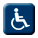 - для инвалидов с нарушениями опорно-двигательного аппарата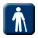 - для инвалидов с нарушениями зрения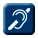 - для инвалидов с нарушениями слуха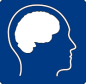 - для инвалидов с умственными нарушениями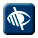 Варианты организации доступности объекта (формы обслуживания)здесь вариант «А» - доступность всех зон и помещений (универсальная); вариант «Б» - выделены для обслуживания инвалидов специальные участки и помещения; вариант «ДУ» - обеспечена условная доступность: помощь сотрудника организации, либо услуги представляются на дому или дистанционно; «ВНД» - доступность не организована (временно недоступно)Вид (вариант) зоны целевого назначенияздесь: зона обслуживания инвалидов (вариант I), места приложения труда (вариант II), жилые помещения (вариант III)Визуальные средства информацииносители информации, передаваемой людям с нарушением функций органов слуха в виде зрительно различимых текстов, знаков, символов, световых сигналовВход (входы) в зданиездесь: структурно-функциональная зона, которая состоит из следующих функционально-планировочных элементов: лестница (наружная); пандус (наружный); входная площадка (перед дверью); дверь (входная), тамбурВыделенное место для инвалида-колясочникачасть территории или помещения, предназначенная для участия инвалида-колясочника в общем функциональном процессе, проходящем в данном месте, и обеспечивающая возможность его разворота на 180°Габаритыразмеры элементов архитектурной среды (предметов и пространств) по их крайним выступающим частям: внутренние (в свету) и наружные (в чистоте)Государственная программаГосударственная программа Российской Федерации «Доступная среда» на 2011-2015 годы», утвержденная постановлением Правительства Российской Федерации от 17.03.2011 № 175Доступность (безбарьерность)свойство здания, помещения, места обслуживания, позволяющее беспрепятственно достичь места целевого назначения и воспользоваться услугойДосягаемостьсвойство мест обслуживания, имеющих параметры, обеспечивающие возможность воспользоваться, дотянуться до предмета, объекта пользованияЗонапараметры и конфигурация функционально организованного пространства, не полностью выделенного ограждающими конструкциямиЗона безопасностичасть здания, сооружения, пожарного отсека, изолированного помещения, выделенная противопожарными преградами для защиты людей от опасных факторов пожара и других экстремальных явлений (в течение времени до завершения спасательных работ), обеспеченная комплексом мероприятий для проведения эвакуации и спасанияЗона целевого назначения (целевого посещения объекта)(здесь) основная зона целевого посещения любого объекта социальной инфраструктуры (место предоставления услуги, место приложения труда, место жительства)Зона обслуживания посетителей (формы)здесь: с точки зрения архитектурно-планировочных и организационных решений доступности могут быть следующие (основные) формы обслуживания: кабинетная, зальная, прилавочная, с перемещением по маршруту, кабина индивидуального обслуживанияИнформативностьодин из основных критериев приспособления (адаптации) окружающей среды для маломобильных пользователейКарта доступностиздесь: информация, размещенная на официальном общедоступном ресурсе субъекта РФ (сайт, портал) с графическим отображением значимых приоритетных объектов на территории субъекта РФ по степени их доступности для инвалидов и других МГНМаломобильные группы населения (МГН)люди, испытывающие затруднения при самостоятельном передвижении, получении услуги, необходимой информации или при ориентировании в пространстве.К маломобильным группам населения относятся: инвалиды, люди с временным нарушением здоровья и передвижения, беременные женщины, люди преклонного возраста, люди с детскими коляскамиМарш пандусанепрерывная (сплошная) наклонная плоскость между двумя горизонтальными поверхностямиМаячоксветовой или звуковой пульсирующий ориентирОбъект социальной инфраструктурыздесь: организация или часть ее (обособленное структурное подразделение или филиал), являющаяся поставщиком определенных социальных услуг (одной или нескольких), занимающая определенный объект недвижимости (здание полностью или часть его) с прилегающим участком (при его наличии и закреплении за организацией)Ограждениестроительная конструкция, устанавливаемая на перепаде отметок пешеходных поверхностей, пола более Пандуссооружение, имеющее сплошную наклонную по направлению движения поверхность, предназначенное для перемещения с одного уровня горизонтальной поверхности пути на другой. Примечание: Путь движения с уклоном менее1:20 не считается пандусомПаспорт доступности объекта социальной инфраструктурыздесь: унифицированный учетный документ, содержащий информацию о состоянии доступности объекта социальной инфраструктуры и доступности оказываемых им услуг (сформированный по данным поставщиков услуг и по результатам экспертной оценки состояния доступности, проводимой при обследовании объекта)Паспортизацияздесь: технология работы по учету и оценке состояния доступности объектов и оказываемых ими услуг с целью разработки рекомендаций об адаптации для инвалидов (предусматривает регистрацию данных в паспорте доступности объекта социальной инфраструктуры)Платформа подъемнаястационарная грузоподъемная машина периодического действия для подъема и спуска пользователей, размещающихся на платформе с вертикальным или наклонным перемещениемПлощадка пандусагоризонтальная промежуточная площадка, необходимая инвалиду на кресле-коляске для отдыха на подъеме, а при спуске позволяющая погасить скоростьПодъемразность уровней (вертикальный размер) между ближайшими горизонтальными плоскостями наклонного пути движенияПожаробезопасная зоначасть здания, сооружения, пожарного отсека, выделенная противопожарными преградами для защиты людей от опасных факторов пожара в течение заданного времени (от момента возникновения пожара до завершения спасательных работ), обеспеченная комплексом мероприятий для проведения эвакуации и спасанияПокрытие нескользкоепокрытие площадок, ступеней или дорожек, создающее оптимальное сцепление подошвы обуви или колеса кресла-коляски с покрытием. Основной материал - асфальт, бетон, мелкая керамическая плитка (не полированная), грубо обработанный натуральный камень, деревоПокрытие скользкоездесь: покрытие площадок, ступеней или пола гладкой плиткой типа керамогранита или полированным натуральным камнем, создающими опасность при передвижении после внешних осадковПокрытия твердыемонолитные или сборные поверхности площадок, путей движения, территории, выполненные из природного камня, асфальтобетона, бетона, плиточного материала, уплотненного гранитного отсева и т.п.Полоса движениячасть пешеходного пути, предназначенная для движения в один ряд в одном направленииПоперечный уклонуклон поверхности, перпендикулярный направлению движенияПорученькомпонент лестницы или пандуса, который задает направление и обеспечивает поддержку на уровне руки при движении. Прим. – поручень может быть верхом огражденияПродольный уклонуклон поверхности, параллельный направлению движенияПроходпешеходное пространство между конструктивными и (или) функциональными элементами (оборудованием)Пути движения внутри зданияздесь: структурно-функциональная зона, которая состоит из следующих функционально-планировочных элементов: коридор (вестибюль, зона ожидания, галерея, балкон); лестница (внутри здания); пандус (внутри здания); лифт пассажирский (или подъемник); дверь (двери – если несколько на одном пути движения); пути эвакуации (в т.ч. зоны безопасности)Разумное приспособление«внесение, когда это нужно в конкретном случае, необходимых и подходящих модификаций и коррективов, не становящихся несоразмерным или неоправданным бременем, в целях обеспечения реализации или осуществления инвалидами наравне с другими всех прав человека и основных свобод» Реестр объектов социальной инфраструктуры (и услуг)здесь: структурированный перечень объектов социальной инфраструктуры, содержащий сводную информацию об объектах на соответствующей территории и оказываемых ими услугах (формируется работниками социальных служб на основе данных паспортов доступности объектов)Санитарно-гигиенические помещенияздесь: структурно-функциональная зона, которая состоит из следующих функционально-планировочных элементов: туалетная комната, душевая/ ванная комната, бытовая комната (гардеробная)Символика (графическое изображение)знаковая информация для посетителей, воспроизводимая графическим или тактильным способом для условного представления объекта (понятия)Система информации на объектездесь: структурно-функциональная зона, представляющая систему средств информации и связи на всех структурно-функциональных зонах объекта и состоящая из комплекса средств: визуальных, акустических, тактильныхСреда жизнедеятельностиматериальная среда, окружающая человека, в которой (или при помощи которой) он осуществляет все свои жизненные потребности; включающая ближайшее окружение (микросреду) и общественные структуры - объекты, службы и системы (макросреду)Структурно-функциональные зоны объекта социальной инфраструктурыздесь: части объекта социальной инфраструктуры, включающие: территорию, прилегающую к зданию (участок); вход (входы) в здание; путь (пути) движения внутри здания (в т.ч. пути эвакуации); зону целевого назначения здания (целевого посещения объекта); санитарно-гигиенические помещения; систему информации на объекте (устройства и средства информации и связи и их системы)Ступеньповторяющийся элемент марша лестницы. Ступень имеет следующие параметры: высота («подступенок»), глубина размер по ходу движения («проступь»), ширина - размер поперек движения (равнозначна ширине марша)Съездсооружение, обеспечивающее съезд с пешеходного пути на проезжую часть через сниженный или утопленный в покрытие бордюрный камень, высота сниженного бордюрного камня не должна превышать Тактильные покрытияСредство отображения информации, представляющее собой полосу из различных материалов определенного цвета и рисунка рифления, позволяющих инвалидам по зрению распознавать типы дорожного или напольного покрытия стопами ног, тростью или, используя остаточное зрение.(Виды покрытий: предупреждающие с конусовидными рифами и направляющие с продольными или диагональными рифами)Тактильные средства информацииносители информации, передаваемой инвалидам по зрению и воспринимаемой путем прикосновения (осязания)Тактильные наземные указателисредства отображения информации, представляющие собой рельефную полосу определенного рисунка и цвета, позволяющую инвалидам по зрению ориентироваться в пространстве путем осязания стопами ног, тростью или используя остаточное зрение. Разделяются по типам на дорожные и напольные, а также на предупреждающие и направляющиеТекстофонаппарат для передачи, приема и ведения диалога по телефону инвалидами с нарушениями слуха в текстовом режиме. Аппарат снабжен клавиатурой и дисплеем для отображения текстовой информацииТерритория, прилегающая к зданию (участок)здесь: структурно-функциональная зона, которая состоит из следующих функционально-планировочных элементов: вход (входы) на территорию (прилегающую к зданию); путь (пути) движения на территории; лестница (наружная); пандус (наружный); автостоянки и парковкиТребования к структурно-функциональной зоне общиездесь: требования к структурно-функциональной зоне, которые определяют общие положения по обустройству зоны в целом, и, как правило, являются универсальными – для всех категорий инвалидовТребования к структурно-функциональной зоне универсальныездесь: нормативные требования, обеспечивающие доступность каждого из элементов зоны (функционально-планировочных элементов) для всех категорий инвалидов, независимо от вида нарушения функцийТребования к структурно-функциональной зоне специальныездесь: нормативные требования, которые определяют условия доступности для отдельных категорий инвалидов (с патологией опорно-двигательного аппарата, на креслах-колясках, с патологией зрения, слуха, с умственной отсталостью)Требования к структурно-функциональной зоне особыездесь: нормативные требования для отдельных типов и видов объектов (в том числе для жилых помещений, для мест приложения труда, а также для различных видов общественных зданий: зданий учреждений образования, лечебно-профилактических учреждений, физкультурно-спортивных сооружений, зданий и сооружений вокзалов, кредитно-финансовых учреждений и других)Тифлотехнические средствасредства, облегчающие инвалидам по зрению работу и усвоение информации (магнитофоны, диктофоны, письменные приборы, брайлевская пишущая машинка и другие)Универсальный дизайн (проект)«дизайн (проект) предметов, обстановок, программ и услуг, призванный сделать их в максимально возможной степени пригодными к пользованию для всех людей без необходимости адаптации или специального дизайна.Универсальный дизайн не исключает ассистивные (специализированные) устройства для конкретных групп инвалидов, где это необходимо» (Конвенция ООН о правах инвалидов)Участоктерритория, функционально связанная со зданиемРДС 35-201-99 Порядок реализации требований доступности для инвалидов к объектам социальной инфраструктурыРДС 35-201-99 Порядок реализации требований доступности для инвалидов к объектам социальной инфраструктурыСНиП 35-01-2001 «Доступность зданий и сооружений для маломобильных групп населения», утвержденный приказом Министерства регионального развития РФ от 27.12.2011 № 605 ВСН 62-91* «Проектирование среды жизнедеятельности с учетом особых потребностей инвалидов»(* - в части требований к специализированным зданиям)СНиП 35-01-2001 «Доступность зданий и сооружений для маломобильных групп населения», утвержденный приказом Министерства регионального развития РФ от 27.12.2011 № 605 ВСН 62-91* «Проектирование среды жизнедеятельности с учетом особых потребностей инвалидов»(* - в части требований к специализированным зданиям)Своды правилМетодические документы в строительствеСП 31-102-99 Требования доступности общественных зданий и сооруженийМетодические документы в строительствеСП 35-101-2001 Проектирование зданий и сооружений с учетом доступности для маломобильных групп населения. Общие положенияСП 35-102-2001 Жилая среда с планировочными элементами, доступными инвалидамСП 35-103-2001 Общественные здания и сооружения, доступные маломобильным посетителямСП 35-104-2001 Здания и помещения с местами труда для инвалидовСП 35-105-2002 Реконструкция городской застройки с учетом доступности для инвалидов и других маломобильных групп населенияСП 35-106-2003 Расчет и размещение учреждений социального обслуживания пожилых людейСП 35-107-2003 Здания учреждений временного пребывания лиц без определенного места жительстваСП 35-109-2005 Помещения для досуговой и физкультурно-оздоровительной деятельности пожилых людейСП 35-112-2005 Свод правил по проектированию и строительству. Дома-интернатыСП 35-114-2003 Свод правил по проектированию и строительству. Реконструкция и приспособление зданий для учреждений социального обслуживания пожилых людейСП 35-115-2004 Свод правил по проектированию и строительству. Обустройство  помещений в учреждениях социального и медицинского обслуживания пожилых людейСП 35-116-2006 Свод правил по проектированию и строительству. Реабилитационные центры для детей и подростков с ограниченными возможностямиСП 35-117-2006 Свод правил по проектированию и строительству. Дома-интернаты для детей-инвалидовМДС 35-1.2000 Общие положенияМДС 35-2.2000 Градостроительные требованияМДС 35-3.2000 Жилые здания и комплексыМДС 35-4.2000 Проектирование новых и адаптация существующих зданий для воспитания, обучения и реабилитации детей-инвалидовМДС 35-5.2000 Общественные здания и сооружения. Учреждения лечебно-профилактические: поликлиники, амбулатории, аптекиМДС 35-6.2000 Общественные здания и сооружения. Спортивные сооруженияМДС 35-7.2000 Общественные здания и сооружения. Физкультурно-оздоровительные сооруженияМДС 35-8.2000 Общественные здания и сооружения. Кинотеатры, клубы, библиотеки, музеиМДС 35-9.2000 Общественные здания и сооружения. Здания и сооружения транспортного назначенияМДС 35-10.2000  Промышленные предприятия, здания и сооружения для труда инвалидов различных категорий